UNIVERZA V LJUBLJANIFAKULTETA ZA STROJNIŠTVOAškerčeva 6, 1000 LJUBLJANARAZPISNA  DOKUMENTACIJAZA ODDAJO JAVNEGA NAROČILAPO POSTOPKU ODDAJE NAROČILA MALE VREDNOSTIPredmet javnega naročila:NAKUP, DOBAVA IN MONTAŽA NOVE TEHNOLOŠKE OPREME TER PREZRAČEVALNE NAPRAVE ZA KUHINJO FS  Javno naročilo je objavljeno na Portalu javnih naročil www.enarocanje.si.Datum objave: 23.03.2017, številka objave na portalu JN002162/2017-W01Marec 2017POVABILO K ODDAJI PONUDBENaročnik UNIVERZA V LJUBLJANI, FAKULTETA ZA STROJNIŠTVO, Aškerčeva 6, 1000 Ljubljana (v nadaljevanju: naročnik) je na Portalu javnih naročil objavil obvestilo o javnem naročilu (v nadaljevanju: javni razpis), katerega predmet je »Nakup, dobava in montaža nove tehnološke opreme, ter prezračevalne naprave za kuhinjo FS« po postopku naročil male vrednosti. Naročnik vabi vse zainteresirane ponudnike, da  predložijo svojo pisno ponudbo na javni razpis v skladu z navodili za izdelavo ponudbe. Ponudbe morajo biti v celoti pripravljene v skladu z razpisno dokumentacijo, ter izpolnjevati vse pogoje za udeležbo na predmetnem javnem razpisu.Rok za oddajo ponudbe je 19.04.2017 do 12 ure. Ponudbe morajo biti predložene, na naslov UNIVERZA V LJUBLJANI, FAKULTETA ZA STROJNIŠTVO, Aškerčeva 6, 1000 Ljubljana (dekanat). Vse prepozno predložene ponudbe bo naročnik neodprte vrnil ponudnikom. Datum javnega odpiranje ponudb je 19.04.2017 OB 13 URI.Kraj javnega odpiranja ponudb: UNIVERZA V LJUBLJANI, FAKULTETA ZA STROJNIŠTVO, Aškerčeva 6, 1000 Ljubljana, prostori dekanata, I. nadstropje.Predmet javnega naročilaPredmet javnega naročila je «Nakup, dobava in montaža nove tehnološke opreme (sklop A)  in prezračevalne naprave (sklop B)  za kuhinjo FS« v skladu z zahtevami tega razpisa. Podrobnejši opis predmeta javnega naročila najdete v poglavju  3. Tehnične zahteve. Ponudnik lahko odda ponudbo za oba ali posamezen sklop.Naročnik bo javno naročilo izvedel po postopku oddaje naročila male vrednosti,  s sklenitvijo pogodbe. Podatki o ponudnikuNa javnem razpisu lahko konkurira vsaka pravna ali fizična oseba, ki je registrirana pri pristojnem organu in ima v temeljnem aktu družbe določeno dejavnost, ki je predmet javnega naročila.Ponudniki, ki nimajo sedeža v Republiki Sloveniji, morajo za namen tega postopka v Republiki Sloveniji imenovati pooblaščenca za vročanje v skladu z Zakonom o upravnem postopku. V tem primeru ponudnik na  obrazcu poda izjavo o tem, kdo je pooblaščenec za vročanje.Če ponudnik ne bo imenoval pooblaščenca za vročanje pisanj, ga bo imenoval naročnik. Temu pooblaščencu bo naročnik vročal vsa pisanja in odločitve. Prevzem razpisne dokumentacijePonudniki lahko razpisno dokumentacijo prevzamejo preko Portala javnih naročil. Prevzem razpisne dokumentacije je brezplačen. Razpisna dokumentacija je tudi objavljena na spletni strani naročnika.Jezik ponudbePonudba in ponudbena dokumentacija, mora biti napisana v slovenskem jeziku. Tuji ponudniki jamčijo za pravilnost prevoda ponudbe v slovenski jezik. Morebitne napake v prevodu gredo izključno v breme ponudnika.  Oblika ponudbePonudnik vpiše vse zahtevane podatke v obrazce, ki so sestavni del razpisne dokumentacije ter priloži zahtevana dokazila o izpolnjevanju pogojev, kjer je to zahtevano. Ponudba mora biti podana na obrazcih, ki so sestavni del razpisne dokumentacije ali po vsebini in obliki enakih obrazcih, izdelanih s strani ponudnika. Bistveno je, da obrazci po vsebini ne odstopajo od naročnikovih zahtev. Zaželeno je, da je ponudba zvezana z vrvico in zapečatena na način, da ni mogoče neopazno spreminjati vsebine.Vsi dokumenti, ki se predložijo kot sestavni del ponudbe in ki izvirajo od ponudnika, morajo biti opremljeni z žigom (če ga ponudnik ima) in podpisom osebe, ki ima polno pooblastilo za zastopanje. Dokumenti, ki se predložijo kot sestavi del ponudbe in ki ne izvirajo od ponudnika, so lahko predloženi v originalu ali v kopijah. Naročnik si pridržuje pravico, da kadarkoli v postopku preverjanja ponudbe zahteva predložitev originalnih izvodov ali overjenih kopij. Ponudnik predloži ponudbo, z vsemi obrazci, v zaprti oz. zapečateni ovojnici oziroma ovoju, tako, da je na odpiranju možno preveriti, da je zaprta tako, kot je bila predana. Na ovojnici oziroma ovoju mora biti nalepljen izpolnjen obrazec OVOJNICA.Ponudnik nosi vse stroške, povezane s pripravo in predložitvijo ponudbe.V kolikor bo naročnik v fazi pregleda in ocenjevanja ponudb izrecno zahteval, da je določen dokument preveden po sodnem tolmaču, bo to v pozivu ponudniku izrecno navedel. V kolikor ponudnik temu ne bo sledil, bo izločen.Predložitev ponudbePonudniki morajo oddati ponudbo ter spremembe ponudbe ali umik le-te na naslov: 	     (dekanat)Ponudbe morajo biti v celoti pripravljene v skladu z razpisno dokumentacijo ter morajo izpolnjevati vse pogoje za udeležbo na tem javnem razpisu. V kolikor je ponudnik samostojni podjetnik in ne more pridobiti in predložiti zahtevanih dokumentov, mora predložiti primerne dokumente, iz katerih izhaja izpolnjevanje zahtevanega pogoja.V kolikor ponudnik nima sedeža v Republiki Sloveniji in ne more predložiti zahtevanih dokumentov, ker država, v kateri ima ponudnik svoj sedež, ne izdaja takšnih dokumentov, lahko ponudnik namesto pisnega dokazila predloži originalno zapriseženo izjavo prič ali zapriseženo izjavo ponudnika. Izjava mora biti podana pred pravosodnim ali upravnim organom, notarjem ali pristojnim organom poklicnih ali gospodarskih subjektov v državi, v kateri ima ponudnik svoj sedež.Ponudba mora biti predložena v pisni obliki.Ponudba, ki bodo na naslov naročnika prispele po izteku roka, določenega za prejem ponudb, bodo izločene iz postopka odpiranja ponudb in bodo neodprte vrnjene ponudnikom. Skupna ponudbaPonudbo lahko predloži tudi skupina izvajalcev/ponudnikov – skupna ponudba.  V primeru, da ponudnik nastopa s ponudniki v skupnem nastopu mora izpolniti obrazec iz ponudbe.Skupina ponudnikov, ki oddaja skupno ponudbo mora predložiti pravni akt o skupnem nastopanju, iz katerega bo nedvoumno razvidno naslednje:imenovanje nosilca posla pri izvedbi javnega naročila,pooblastilo nosilcu posla in odgovorni osebi za podpis ponudbe,obseg posla (natančna navedba vrste in obsega storitev), ki ga bo opravil posamezni ponudnik in  njihove odgovornosti,izjava, da so vsi ponudniki v skupni ponudbi seznanjeni z navodili ponudnikom in razpisnimi pogoji ter merili za dodelitev javnega naročila in da z njimi v celoti soglašajo,izjava, da so vsi ponudniki seznanjeni s plačilnimi pogoji iz razpisne dokumentacije,način plačila preko vodilnega partnerja ali neposredno vsakemu partnerju posebejneomejena solidarna odgovornost vseh ponudnikov v skupni ponudbidoločila v primeru izstopa posameznega partnerja. Ponudba s podizvajalciPonudba s podizvajalci je ponudba, kjer poleg ponudnika, kot glavnega ponudnika, nastopajo še drugi gospodarski subjekti (v nadaljevanju: podizvajalec). Podizvajalec je gospodarski subjekt, ki je pravna ali fizična oseba in za ponudnika, s katerim je naročnik po tem zakonu sklenil pogodbo o izvedbi javnega naročila ali okvirni sporazum, dobavlja blago ali izvaja storitev oziroma gradnjo, ki je neposredno povezana s predmetom javnega naročila.Če bo ponudnik izvajal javno naročilo s podizvajalci, mora v ponudbi:navesti vse podizvajalce ter vsak del javnega naročila, ki ga namerava oddati v podizvajanje,kontaktne podatke in zakonite zastopnike predlaganih podizvajalcev,izpolnjene in podpisan obrazec OBR-Izjava podizvajalca priložiti zahtevo podizvajalca za neposredno plačilo, če podizvajalec to zahteva.Ponudnik mora med izvajanjem javnega naročila naročnika obvestiti o morebitnih spremembah informacij iz prejšnjega odstavka in poslati informacije o novih podizvajalcih, ki jih namerava naknadno vključiti v izvajanje predmetnega javnega naročila gradenj najkasneje v petih dneh po spremembi. V primeru vključitve novih podizvajalcev mora glavni izvajalec skupaj z obvestilom posredovati tudi podatke in dokumente.Naročnik bo zavrnil vsakega podizvajalca, če zanj obstajajo razlogi za izključitev iz prvega, drugega ali četrtega odstavka 75. člena ZJN-3, razen v primeru iz tretjega odstavka 75. člena ZJN-3, lahko pa zavrne vsakega podizvajalca tudi, če zanj obstajajo razlogi za izključitev iz šestega odstavka 75. člena ZJN-3. Naročnik lahko zavrne predlog za zamenjavo podizvajalca oziroma vključitev novega podizvajalca tudi, če bi to lahko vplivalo na nemoteno izvajanje ali dokončanje del in če novi podizvajalec ne izpolnjuje pogojev, ki jih je postavil naročnik v dokumentaciji v zvezi z oddajo javnega naročila. Naročnik bo o morebitni zavrnitvi novega podizvajalca obvestiti glavnega izvajalca najpozneje v desetih dneh od prejema predloga.Le če bo podizvajalec izrecno zahteval neposredno plačilo, bo naročnik izvajal neposredna plačila. Če bo torej ponudnik izvajal predmetno javno naročilo s podizvajalcem, in bo ta  zahteval neposredno plačilo mora:glavni izvajalec v pogodbi pooblastiti naročnika, da na podlagi potrjenega računa oziroma situacije s strani glavnega izvajalca neposredno plačuje podizvajalcu,podizvajalec predložiti soglasje, na podlagi katerega naročnik namesto ponudnika poravna podizvajalčevo terjatev do ponudnika,glavni izvajalec svojemu računu ali situaciji priložiti račun ali situacijo podizvajalca, ki ga je predhodno potrdil.Vsi podizvajalci morajo izkazati, da ne obstajajo razlogi za izključitev  in da izpolnjujejo pogoje za sodelovanje, kot so zahtevani v razpisu . Sklicevanje na kapacitete tretjihV skladu z 81. členom ZJN-3 lahko ponudnik glede pogojev v zvezi z ekonomskim in finančnim položajem ter tehnično in strokovno sposobnostjo uporabi zmogljivosti drugih subjektov, ne glede na pravno razmerje med njim in temi subjekti. Zaveza izbranega ponudnika Ponudnik se z oddajo ponudbo zavezuje, da v kolikor bo njemu pravnomočno oddano predmetno javno naročilo:da se v celoti strinja in sprejema pogoje naročnika, navedene v tej razpisni dokumentaciji,  ter da pod navedenimi pogoji pristopa k izvedbi predmeta javnega naročila;da je seznanjen z vso pravnorelevantno zakonodajo, ki se upošteva pri oddaji tega javnega naročila;da je seznanjen z obsegom javnega naročila in vsebino javnega naročila, ki se oddaja;da v primeru prekinitve postopka oddaje javnega naročila od naročnika ne bo zahteval nobenega povračila stroškov ali povrnitve škode;da bo vse prevzete obveznosti izpolnil v predpisanem obsegu, kvaliteti in rokih, kot to izhaja iz razpisne dokumentacije kot dober strokovnjak;da jamči za resničnost oziroma verodostojnost podatkov in prilog k ponudbi in se zaveda odgovornosti za neresnične ali zavajajoče podatke.Ponudba za celotno javno naročilo in omejitev sodelovanjaNaročnik ne dopušča predložitve variantne ponudbe.Ponudba, ki bo vsebovala variantno ponudbo, bo iz postopka javnega razpisa izločena kot nepravilna. Ponudba Ponudnik mora ponuditi ceno v EUR, kakor je navedeno v obrazcu Ponudba. Ponujena cena mora vsebovati vse stroške, popuste, rabate, ki bi nastali z nakupom, dobavo in montažo opreme na naslov naročnika: zavarovanja, carino, pristojbine. V kolikor ponudnik daje popust na ponujeno blago, mora biti cena, ki jo ponudnik navede v ponudbi, že cena s popustom. V primeru, da prispejo ponudbe s ceno, navedeno v drugih valutah, bomo vrednost ponudbe za primerjavo preračunali po tečaju Evropske centralne banke, na dan odpiranja ponudb. Naknadno naročnik ne bo priznaval nobenih stroškov, ki niso zajeti v ponudbeno vrednost.Če bodo v ponudbi ponujene neobičajno nizke cene, glede na zahtevnost naročila, bo naročnik od ponudnika zahteval podrobnejšo pisno obrazložitev o sestavinah cen v ponudbi. V primeru, da ponudnik, ki ga bo naročnik pozval k podrobnejši pisni obrazložitvi ponujenih cen, obrazložitve ne bo posredoval v postavljenem roku, bo naročnik ponudbo takega ponudnika zavrnil.Ponudba mora veljati najmanj 60 dni, šteto od dne, ki je  v razpisu določen za oddajo ponudb. V primeru krajšega roka veljavnosti ponudbe, se le ta izloči kot nedopustna.Dobavitelj zagotavlja naročniku fiksne cene 12 mesecev od pričetka izvajanja pogodbe. V kolikor bo naročnik izbral ponudbo po preteku njene veljavnosti, bo moral ponudnik, čigar ponudba je bila izbrana, naročniku nemudoma (po prejemu odločitve o zbiri) pisno sporočiti, da ostaja pri svoji prvotni ponudbi. Cena za blago mora biti izražena na pariteti DDP Ljubljana. V skladu s 4. členom ZIPRS1314-C naročnik zahteva 30 dnevni plačilni rok od datuma izdaje računa. V skladu s 26. členom Zakona o opravljanju plačilnih storitev za proračunske uporabnike (Ur. list RS, št. 59/2010, 111/2013) mora ponudnik javnega naročnika uporabljali UJP enotno vstopno oziroma izstopno točko za izmenjavo računov in spremljajočih dokumentov v elektronski obliki ( v nadaljevanju eRačuni), ki jih izdajajo in prejemajo proračunski uporabniki (eRačune morajo proračunski uporabniki prejemati in izdajati le prek UJP). Tuji ponudniki izdajo račun v papirni obliki.Protikorupcijsko določiloKot določa 35. člen zakon o integriteti in preprečevanju korupcije organ ali organizacija javnega sektorja, ki je zavezan postopek javnega naročanja voditi skladno s predpisi, ki urejajo javno naročanje, ali izvaja postopek podeljevanja koncesij ali drugih oblik javno-zasebnega partnerstva, ne sme naročati blaga, storitev ali gradenj, sklepati javno-zasebnih partnerstev ali podeliti posebnih ali izključnih pravic subjektom, v katerih je funkcionar, ki pri tem organu ali organizaciji opravlja funkcijo, ali njegov družinski član: udeležen kot poslovodja, član poslovodstva ali zakoniti zastopnik ali je neposredno ali preko drugih pravnih oseb v več kot pet odstotnem deležu udeležen pri ustanoviteljskih pravicah, upravljanju ali kapitalu. Prepoved iz prejšnjega odstavka velja tudi za poslovanje organa ali organizacije javnega sektorja s funkcionarjem ali njegovim družinskim članom kot fizično osebo. Pogodba ali druge oblike pridobivanja sredstev, ki so v nasprotju z določbami tega člena, so nične.Izbrani ponudnik bo moral naročniku  na njegov poziv posredovati podatke o: svojih ustanoviteljih, družbenikih, vključno s tihimi družbeniki, delničarjih, komanditistih ali drugih lastnikih in podatke o lastniških deležih navedenih oseb;gospodarskih subjektih, za katere se glede na določbe zakona, ki ureja gospodarske družbe, šteje, da so z njim povezane družbe. V kolikor bo ponudnik v ponudbi prijavil sodelovanje podizvajalcev in bo vrednost del, ki jih bo podizvajalec izvedel v tem naročilu višji od 10.000 EUR brez DDV, mora navedene podatke v navedenem roku posredovali tudi za podizvajalce.Izbrani ponudnik bo moral podatke iz prejšnjega odstavka posredovati naročniku v roku osmih dni od prejema poziva. Naročnik bo pri oddaji javnega naročila ravnal v skladu s 35. in 36. členom Zakona o integriteti in preprečevanju korupcije. V ta namen ponudnik (soponudnik in podizvajalec) podpišejo izjavo, ki je sestavni del razpisne dokumentacije. S podpisom te izjave se v celoti strinja s 35 in 36. členom zakona o integriteti in preprečevanju korupcije.Dodatna pojasnila ponudnikom V koliko ponudnik meni, da razpisna dokumentacija ni jasna, oz da na njeni podlagi ni mogoče pripraviti popolne ponudbe, naj preko portala naročnika o tem obvesti naročnika. Naročnik bo razpisno dokumentacijo ponovno pregledal in v kolikor bo očitek potencialnega ponudnika utemeljen, bo razpis tudi spremenil oz. dopolnil. Zahteve za dodatna pojasnila oz predlog za spremembo razpisa je potrebno posredovati najkasneje do 13.04.2017 preko portala JN. Naročnik bo dodatna pojasnila v zvezi z razpisno dokumentacijo posredoval na Portal javnih naročil (www.enarocanje.si), pri objavi predmetnega javnega razpisa, pod pogojem, da je bila zahteva posredovana pravočasno na zgoraj naveden način.Vsi odgovori naročnika preko portala so sestavni del razpisne dokumentacije. Podpis ponudbePonudba mora biti na zahtevanih mestih podpisana s strani zakonitega zastopnika ponudnika oz. partnerja oz. podizvajalca, oz. za podpis pooblaščene osebe. V tem primeru mora biti ponudbi priloženo pooblastilo za podpis ponudbe.Odpiranje ponudbJavno odpiranje ponudb bo  19.04.2017 ob 13. uri, na sedežu naročnika, v prostorih dekanata, I. nadstropje.Predstavniki ponudnikov, ki niso zakoniti zastopniki, morajo za veljavno zastopanje ponudnika, pred pričetkom odpiranja naročniku predložiti veljavno pooblastilo za zastopanje, izdano s strani zakonitega zastopnika. Nepooblaščeni predstavniki ponudnikov ne morejo opravljati dejanj zastopanja na odpiranju, lahko pa so na odpiranju ponudb prisotni.Javnost in zaupnost podatkovPonudniki, ki z udeležbo v postopku oziroma izvajanju pogodbenih obveznosti izvedo za zaupne podatke oziroma poslovne skrivnosti, so jih dolžni varovati v skladu s predpisi. Podatki, ki jih bo ponudnik v ponudbi in ponudbeni dokumentaciji upravičeno označili kot zaupne oziroma poslovno skrivnost, bodo uporabljeni zgolj za namene postopka in ne bodo dostopni nikomur zunaj kroga oseb, ki bodo vključene v postopek konkretnega javnega naročila. Ti podatki ne bodo objavljeni na odpiranju ponudb niti v nadaljevanju postopka ali pozneje. Na podlagi drugega odstavka 35. člena ZJN-3 so javni podatki specifikacije ponujenega blaga, storitve ali gradnje in količina iz te specifikacije, cena na enoto, vrednost posamezne postavke in skupna vrednost iz ponudbe ter vsi tisti podatki, ki so vplivali na razvrstitev ponudbe v okviru drugih meril. Kot poslovno skrivnost lahko ponudnik označi dokumente, ki vsebujejo podatke, pa ti niso vsebovani v nobenem javnem registru ali drugače javno dostopni, ter poslovne podatke, ki so s predpisi ali internimi akti ponudnika označeni kot zaupni/poslovna skrivnost. Ponudnik mora v tem primeru predložiti sklep o varovanju poslovne skrivnosti v katerem je opredeljeno, katere podatke ponudnik šteje za poslovno skrivnost. Naročnik bo obravnaval kot takšne tiste dokumente v ponudbeni dokumentaciji, ki bodo opredeljeni v sklepu o varovanju teh podatkov in bodo jasno označeni kot poslovna skrivnost (npr. bodo imeli v desnem zgornjem kotu z velikimi črkami izpisano »ZAUPNO« ali »POSLOVNA SKRIVNOST«). Če naj bo zaupen samo določen podatek v obrazcu ali dokumentu, mora biti zaupni del označen, v isti vrstici ob desnem robu pa oznaka »ZAUPNO« ali »POSLOVNA SKRIVNOST«. Ob tem naročnik opozarja ponudnike, da pod zaupne podatke ali poslovno skrivnost ne sodijo podatki, ki so predmet ocenjevanja ponudb oziroma na podlagi predpisov ne sodijo pod zaupne ali poslovno skrivnost. Vsi podatki, ki so na podlagi ZJN-3 javni oziroma podatki, ki so javni na podlagi drugega zakona, ne bodo obravnavani kot poslovna skrivnost, ne glede na to, ali jih bo ponudnik označil kot take.Če bo po odločitvi o oddaji javnega naročila ponudnik, ki ni bil izbran, zahteval vpogled v druge ponudbe, bo naročnik postopal v skladu s petim odstavkom 35. člena ZJN-3. Če bo naročnik izvedel popoln pregled vseh ponudb, bo po objavi odločitve o oddaji javnega naročila omogočil vpogled v ponudbo izbranega ponudnika le tistim ponudnikom, ki bodo oddali dopustno ponudbo. Če naročnik ne bo opravil popolnega pregleda ponudb, pa bo omogočiti vpogled vsem ponudnikom. Naročnik bo ponudniku, ki bo v roku treh delovnih dni po objavi odločitve zahteval vpogled, bo dovolil vpogled v ponudbo izbranega ponudnika najkasneje v treh delovnih dneh od prejema zahteve, razen v tiste dele, ki upoštevaje določbe ZJN-3 predstavljajo poslovno skrivnost ali gre za tajne podatke v skladu z zakonom, ki ureja dostop do tajnih podatkov ali za osebne podatke, ki se varujejo v skladu z zakonom, ki ureja varstvo osebnih podatkov. Vpogled je brezplačen. Za posredovanje prepisa, fotokopije ali elektronskega zapisa zahtevane informacije lahko naročnik ponudniku zaračuna materialne stroške.Pregled ponudb, dopolnjevanje,  spreminjanje ter pojasnjevanje ponudb Naročnik bo oddal javno naročilo na podlagi meril ob upoštevanju določb 84., 85. in 86. člena ZJN-3, po tem, ko bo preveril, da so izpolnjeni naslednji pogoji:ponudba je skladna z zahtevami in pogoji, določenimi v obvestilu o javnem naročilu ter v dokumentaciji v zvezi z oddajo javnega naročila inda je ponudbo oddal ponudnik, pri katerem ne obstajajo razlogi za izključitev iz 75. člena tega zakona in izpolnjuje pogoje za sodelovanjeNaročnik si pridržuje pravico, da ne odda javnega naročila ponudniku, ki predloži ekonomsko najugodnejšo ponudbo, če kadarkoli do izdaje odločitve o javnem naročilu ugotovi, da je ta ponudnik kršil obveznosti okoljskega, delovnega ali socialnega prava, če od datuma ugotovljene kršitve ni preteklo tri leta.Če se bodo zdele informacije ali dokumentacija, ki jo bodo morali predložiti ponudniki, nepopolne ali napačne oziroma, če bodo posamezni dokumenti manjkali, si naročnik pridržuje pravico da zahteva, da ponudniki v ustreznem roku predložijo manjkajoče dokumente ali dopolnijo, popravijo ali pojasnijo ustrezne informacije ali dokumentacijo, pod pogojem, da je takšna zahteva popolnoma skladna z načeloma enake obravnave in transparentnosti. Naročnik bo v tem primeru od ponudnika zahteval dopolnitev, popravek, spremembo ali pojasnilo njegove ponudbe le, kadar določenega dejstva ne bo mogel preveriti sam. Predložitev manjkajočega dokumenta ali dopolnitev, popravek ali pojasnilo informacije ali dokumentacije se lahko nanaša izključno na takšne elemente ponudbe, katerih obstoj pred iztekom roka, določenega za predložitev prijave ali ponudbe, je mogoče objektivno preveriti. Če ponudnik ne bo predloži manjkajočega dokumenta ali ne dopolni, popravi ali pojasni ustrezne informacije ali dokumentacije, bo naročnik ponudnika izključil.Če se bo kadar koli med postopkom naročniku pojavi utemeljen sum, da je posamezni gospodarski subjekt v postopku javnega naročila predložil neresnično izjavo ali ponarejeno ali spremenjeno listino kot pravo, bo naročnik Državni revizijski komisiji za revizijo postopkov oddaje javnih naročil podal predlog za uvedbo postopka o prekršku iz 5. točke prvega odstavka ali 1. točke drugega odstavka 112. člena tega zakona.Izločitev ponudb, prekinitev postopka, zavrnitev vseh ponudbNaročnik si pridržuje pravico, da do roka za oddajo ponudb, kadar koli ustavi postopek oddaje javnega naročila. Naročnik bo v roku pet dni po končanem preverjanju in ocenjevanju ponudb obvestil ponudnika o sprejeti odločitvi.Odločitev o oddaji predmetnega javnega naročila bo naročnik sprejel najpozneje v roku 90 dni od roka za oddajo ponudb in bo vsebovala:razloge za zavrnitev ponudbe vsakega neuspešnega ponudnika,značilnosti in prednosti izbrane ponudbe.Naročnik v odločitvi o oddaji ne bo objavil  informacij o oddaji naročila iz drugega in tretjega 90. člena ZJN-3, če bi njihovo razkritje oviralo izvajanje zakona ali bi bilo sicer v nasprotju z javnim interesom, če bi škodilo upravičenim poslovnim interesom posameznega javnega ali zasebnega gospodarskega subjekta ali če bi lahko vplivalo na pošteno konkurenco med gospodarskimi subjekti.Naročnik si pridržuje pravico, da lahko na vseh stopnjah postopka po izteku roka za odpiranje ponudb, zavrne vse ponudbe. Če je naročnik zavrnil vse ponudbe, bo o razlogih za takšno odločitev in ali bo začel nov postopek, obvestil ponudnike. Prav tako si naročnik pridržuje pravico, da bo do pravnomočnosti odločitve o oddaji predmetnega javnega naročila, z namenom odprave nezakonitosti, po predhodni ugotovitvi utemeljenosti, svojo odločitev na lastno pobudo spremenil in sprejel novo odločitev, s katero bo nadomestil prejšnjo. Odločitev o izbiri Naročnik bo oddal predmetno javno naročilo ponudniku, ki bo oddal dopustno ponudbo in bo glede na merila iz razpisa, najugodnejši. »Dopustna ponudba« je ponudba, ki jo predloži ponudnik, za katerega ne obstajajo razlogi za izključitev in ki izpolnjuje pogoje za sodelovanje, njegova ponudba ustreza potrebam in zahtevam naročnika, določenim v tehničnih specifikacijah in v dokumentaciji v zvezi z oddajo javnega naročila, je prispela pravočasno, pri njej ni dokazano nedovoljeno dogovarjanje ali korupcija, naročnik je ni ocenil za neobičajno nizko in cena ne presega zagotovljenih sredstev naročnika. Naročnik bo dopustnost ponudb presojal v skladu z določili ZJN-3 in določili tega razpisa.Odločitev o oddaji javnega naročila bo postala pravnomočna z dnem, ko zoper njo ne bo več mogoče zahtevati pravnega varstva.Izbrani ponudnik bo pozvan k podpisu pogodbe. Pogodba bo v primeru zahtevanega zavarovanja za dobro izvedbo sklenjena pod odložnim pogojem do predložitve zahtevanega zavarovanja naročniku in do izpolnitve morebitnih drugih pogojev, kot izhajajo te razpisne dokumentacije. Če se izbrani ponudnik v osmih (8) delovnih dneh od prejema poziva k podpisu pogodbe ne bo odzval z vračilom podpisane verzije pogodbe in jo poslal ali izročil na naslov/sedež naročnika (oddajna teorija), lahko naročnik šteje, da je izbrani ponudnik odstopil od ponudbe. Naročnik si pridržuje pravico do spremembe pogodbe v času izvedbe pod pogoji iz 95. člena ZJN-3. Sklenitev pogodbe Pred sklenitvijo pogodbe mora izbrani ponudnik na naročnikov poziv v 8 dneh od prejema poziva posredovati s podatki o:svojih ustanoviteljih, družbenikih, vključno s tihimi družbeniki, delničarjih, komanditistih ali drugih lastnikih in podatke o lastniških deležih navedenih oseb,gospodarskih subjektih, za katere se glede na določbe zakona, ki ureja gospodarske družbe šteje, da so z njim povezane družbe.Izbrani ponudniki bodo po pravnomočnosti odločitve o oddaji javnega naročila pozvani k podpisu pogodbe. Izbrani ponudniki morajo naročniku v roku 10 delovnih dneh po podpisu pogodbe dostaviti dokument finančnega zavarovanja za dobro izvedbo pogodbenih vrednosti. Veljavnost pogodbe je odvisna od predložitve zahtevanega finančnega zavarovanja. Zahtevek za revizijo lahko uveljavlja v skladu z Zakonom o pravnem varstvu v postopkih javnega naročanja (v nadaljevanju ZPVPJN) vsaka oseba, ki izkaže interes, kot to določa zakon. Zahtevek za revizijo se lahko vloži v vseh fazah postopka oddaje javnega naročila, proti vsakemu ravnanju naročnika, razen če zakon, ki ureja javna naročila in Zakon o pravnem varstvu v postopkih javnega naročanja, ne določa drugače.1.22 Zahtevek za revizijoZahtevek za revizijo, ki se nanaša na vsebino objave, povabilo k oddaji ponudbe ali razpisno  dokumentacijo, se vloži v osmih delovnih dneh od dneva: objave obvestila o javnem naročilu ali obvestila o dodatnih informacijah, informacijah o nedokončanem postopku ali popravku, če se s tem obvestilom spreminjajo ali dopolnjujejo zahteve ali merila za izbor najugodnejšega ponudnika iz razpisne dokumentacije ali predhodno objavljenega obvestila o naročilu.Vlagatelj mora v takem primeru zahtevku za revizijo, ki ga bo vložil na razpisno dokumentacijo priložiti potrdilo o plačilu takse iz 71. člena ZPVPJN in sicer v višini  1.500 eurov.Taksa se nakaže na transakcijski račun, št. 01100-1000358802 – izvrševanje proračuna RS,   sklic 11 16110-7111290-005945-2016. Zadnjih osem številk predstavlja številko objave na Portalu javnih naročil. Po odločitvi o izbiri je rok za vložitev zahtevka za revizijo pet delovnih  dni od prejema obvestila. Vlagatelj mora vložiti zahtevek za revizijo pri naročniku. Zahtevek za revizijo mora biti obrazložen, priloženo mora biti dokazilo o poravnani taksi v skladu z 71. členom  ZPVPJN. Kopijo se posreduje Ministrstvu za javno upravo. Merilo za izbor ponudbKot najugodnejša bo izbrana ponudba, ki bo vsebovala najnižjo ponujeno ceno v EUR za posamezen sklop, brez DDV, zaokroženo na dve decimalni mesti natančno. Ponudniki ceno vnesejo v ustrezna mesta v  obrazec »Ponudba«.V primeru, da naročnik prejme več najugodnejših popolnih ponudb, ki vsebujejo enako skupno ceno v EUR brez DDV, zaokroženo na dve decimalni mesti natančno, bo naročnik izbral ponudbo, ki bo prispela prej.Rok plačila je 30 dni od dneva uradnega prejema pravilno izstavljenega računa. Krajši plačilni rok za naročnika ni spremenljiv. Račune se posreduje naročniku izključno v elektronski obliki (e-račun). Tuj ponudnik izda račun v papirni obliki.Roka dobavePonudnik mora dobaviti in montirati naročeno blago na naslov naročnika v roku do 60 dni po podpisu pogodbe.Finančna zavarovanjaZa zavarovanje izpolnitve svoje obveznosti v postopku javnega naročila mora ponudnik naročniku predložiti:1. bianco menico z menično izjavo za resnost ponudbe v višini 3% ponujene vrednosti (z DDV) za ponujeno blago specificirano v poglavju 3. Tehnične zahteve, za posamezen ali oba sklopa. Ponudnik jamči s predloženo garancijo, da ponuja enako ali boljše blago. Ta garancija velja vse dotlej, dokler ne bo izbran ponudnik po tem  javnem razpisu do trenutka, ko izbrani ponudnik sklene pogodbo z naročnikom in mu izroči bianco menico z menično izjavo, vendar pa najkasneje do izteka roka veljavnosti ponudbe. Naročnik bo unovčil menico v naslednjih primerih:če ponudnik umakne ponudbo po poteku roka za oddajo ponudbe ali spremeni ponudbo v času njene veljavnosti, navedeni v ponudbi aliče ponudnik, ki ga je naročnik v času veljavnosti ponudbe obvestil o sprejetju njegove ponudbe, ne izpolni ali zavrne sklenitev pogodbe o izvedbi javnega naročila aliče ponudnik ne predloži garancije za dobro izvedbo pogodbenih obveznosti ob podpisu pogodbe.V primeru predložitve bančne garancije tuje banke se upošteva njena primernost samo v primeru, če ima boniteto najmanj Fitch rating BBB+.  2. Ponudnik bo predložil garancijo banke oz. zavarovalnice za dobro izvedbo pogodbenih obveznosti brez zadržkov, plačljivo na prvi poziv v višini 10% ponujene vrednosti (z DDV) za posamezen ali oba sklopa in sicer najkasneje ob podpisu pogodbe, če bo izbran kot dobavitelj. Veljavnost garancije je še najmanj 60 dni po poteku veljavnosti pogodbe. V primeru, da izbrani ponudnik ne predloži garancije za dobro izvedbo pogodbenih obveznosti  ob  podpisu pogodbe, se šteje, da je odstopil od pogodbe. Naročnik ima pravico izbrati naslednjega najbolj ugodnega ponudnika in unovčiti garancijo za resnost ponudbe ne glede na razloge za odstop od ponudbe.Izdana garancija se unovči brez priziva, če ponudnik zamuja z dobavo blaga  v dogovorjenih rokih, oz. ne  izpolnjuje svojih pogodbenih obveznosti v rokih in na način kot je opredeljeno v tej razpisni dokumentaciji in sporazumu. V primeru predložitve bančne garancije tuje banke se upošteva njena primernost samo v primeru, če ima boniteto najmanj Fitch rating BBB+.  3. Ponudnik bo predložil bančno garancijo za odpravo napak v času obratovanja oz. garancijske dobe za posamezen ali oba sklopa. Zagotovljena je s podpisom izjave o posredovanju bančne garancije za odpravo napak v garancijski dobi.V 5 delovnih dneh od podpisa primopredajnega zapisnika je dobavitelj dolžan izročiti naročniku nepreklicno in brezpogojno garancijo banke za pravočasno in kvalitetno odpravo napak v garancijskem roku v višini 5 %  od skupne pogodbene vrednosti naročila  po pogodbi (z DDV), ki je sestavni del prevzemnega zapisnika. Primopredaja ni opravljena, če dobavitelj ponudniku ne izroči bančne garancije.Glasiti mora na naslov naročnika in se unovči v primeru, ko izbrani ponudnik krši pogoje opredeljene v garancijski izjavi in če dobavljeno blago v času garancijskega roka ne obratuje v nazivni kapaciteti nepretrgoma več kot 30 koledarskih dni po ugotovljenem zapisniku podpisanem z obeh strani. Če dobavitelj zapisnika ne podpiše in blago ne obratuje z nazivno kapaciteto je dovolj, da naročnik tako stanje ugotovi s komisijo, ki jo za ta namen posebej določi. Zapisnik komisije je skupaj z garancijo za odpravo napak v času obratovanja oz. garancijske dobe popolna dokumentacija za brezprizivno plačilo zavarovane vsote s strani dobavitelja.  V primeru predložitve bančne garancije tuje banke, mora le-ta imeti boniteto najmanj Fitch rating BBB+. Rok veljavnosti garancije je še 60 dni po poteku garancijskega roka.V primeru, če izbrani ponudnik ne izpolni zahtevanega pogoja, se šteje, da je odstopil od pogodbe. Naročnik ima pravico izbrati naslednjega najbolj ugodnega ponudnika.Javni razpis se izvaja skladno z naslednjimi predpisiZakon o javnem naročanju (Uradni list RS, št. 91/2015; v nadaljevanju: ZJN-3)Zakon o pravnem varstvu v postopkih javnega naročanja (Ur. L. RS,  št. 41/11 – ZPVPJN)Obligacijski zakonik (Ur. List RS, št. 83/01 s spremembami in dopolnitvami),Zakon o davku na dodano vrednost (Ur. List RS, št. 89/98, 30/01, 67/02, 101/03, 45/04, 84/04 in ostale spremembe),Zakon o integriteti in preprečevanju korupcije (Ur. L. RS št. 45/2010) s spremembami,Uredba o zelenem javnem naročanju (Ur. L. RS, št. 102/2011, št. 18/2014, št. 24/2014) s spremembamiZakonom o varnosti in zdravju pri delu (Ur. L. RS št. 56/99 in spremembami, objavljenimi v Ur. L. RS št. 64/01) Zakon o graditvi objektov (Ur. L. RS št. 102/2004 (Ur. L. RS št. 14/2005 – popravek s spremembami in dopolnitvami)Pravilnik o učinkoviti rabe energije v stavbah (Ur. L. RS št. 52/2010)vso pozitivno zakonodajo, ki ureja področje predmeta javnega naročila (zakoni, pravilniki in odredbe).«POGOJI ZA UGOTAVLJANJE SPOSOBNOSTIa) POGOJI ZA UGOTAVLJANJE OSNOVNE SPOSOBNOSTI - RAZLOGI ZA IZKLJUČITEV  (75. člen ZJN-3)PogojNaročnik bo iz postopka javnega naročanja izključil ponudnika, za katerega se ugotovi, da ni vpisan v ustrezen register dejavnosti in da nima veljavno dovoljenje pristojnega organa za opravljanje dejavnosti, ki je predmet naročila, če je za opravljanje take dejavnosti na podlagi posebnega zakona dovoljenje potrebno.Način izpolnjevanja:Pogoj mora izpolniti ponudnik. V primeru SKUPNE ponudbe mora pogoj izpolniti vsak izmed partnerjev. V primeru ponudbe s podizvajalci mora pogoj izpolniti tudi vsak izmed podizvajalcev. Način dokazovanja:Ponudnik ter vsak izmed partnerjev v primeru skupne ponudbe mora dokazati izpolnjevanje pogoja s podpisom izjave v obrazcu »Ponudba» in priložiti ustrezno dokazilo o vpisu v register dejavnosti.PogojNaročnik bo iz postopka javnega naročanja izključil ponudnika za katerega ugotovi, da je bila ponudniku ali osebi, ki je članica upravnega, vodstvenega ali nadzornega organa tega ponudnika ali ki ima pooblastila za njegovo zastopanje ali odločanje ali nadzor v njem, izrečena pravnomočna sodba, ki ima elemente kaznivih dejan navedenih v prvem odstavku 75. člena ZJN-3.Način izpolnjevanja:Pogoj mora izpolniti ponudnik. V primeru SKUPNE ponudbe mora pogoj izpolniti vsak izmed partnerjev. V primeru ponudbe s podizvajalci mora pogoj izpolniti tudi vsak izmed podizvajalcev. Način dokazovanja:Ponudnik ter vsak izmed partnerjev v primeru partnerske ponudbe izpolnjevanje pogoja potrdi s podpisom izjave v obrazcu »Ponudba«.Podizvajalec zahtevo izpolni s podpisom izjave v obrazcu »Izjava podizvajalca«. PogojNaročnik bo iz postopka javnega naročanja izključil ponudnika za katerega ugotovi, da ne izpolnjuje obveznih dajatev in drugih denarnih nedavčnih obveznosti v skladu z zakonom, ki ureja finančno upravo, ki jih pobira davčni organ v skladu s predpisi države, v kateri ima sedež, ali predpisi države naročnika, če vrednost teh neplačanih zapadlih obveznosti na dan oddaje ponudbe ali prijave znaša 50 eurov ali več. Šteje se, da ponudnik  ne izpolnjuje obveznosti iz prejšnjega stavka tudi, če na dan oddaje ponudbe ali prijave ni imel predloženih vseh obračunov davčnih odtegljajev za dohodke iz delovnega razmerja za obdobje zadnjih petih let do dne oddaje ponudbe.Način izpolnjevanja:Pogoj mora izpolniti ponudnik. V primeru skupne ponudbe mora pogoj izpolniti vsak izmed partnerjev. V primeru ponudbe s podizvajalci mora pogoj izpolniti tudi vsak izmed podizvajalcev.Način dokazovanja:Ponudnik ter vsak izmed partnerjev v primeru skupne ponudbe mora dokazati izpolnjevanje pogoja s podpisom izjave v obrazcu »Ponudba«. Podizvajalec zahtevo izpolni s podpisom izjave v obrazcu »Izjava podizvajalca«. PogojNaročnik bo iz postopka javnega naročanja izključiti ponudnika:če je ta na dan, ko poteče rok za oddajo ponudb, izločen iz postopkov oddaje javnih naročil zaradi uvrstitve v evidenco gospodarskih subjektov z negativnimi referencami;če mu je bila v zadnjih treh letih pred potekom roka za oddajo ponudb s pravnomočno odločbo pristojnega organa Republike Slovenije ali druge države članice ali tretje države dvakrat izrečena globa zaradi prekrška v zvezi s plačilom za delo.Način izpolnjevanja:Pogoj mora izpolniti ponudnik. V primeru skupne ponudbe mora pogoj izpolniti vsak izmed partnerjev. V primeru ponudbe s podizvajalci mora pogoj izpolniti tudi vsak izmed podizvajalcev.Način dokazovanja:Ponudnik ter vsak izmed partnerjev v primeru skupne ponudbe izpolnjevanje pogoja potrdi s podpisom izjave v obrazcu »Ponudba«. Podizvajalec zahtevo izpolni s podpisom izjave v obrazcu »Izjava podizvajalca«. PogojNaročnik bo iz postopka javnega naročanja izključil ponudnika, če se je nad njim začel postopek zaradi insolventnosti ali prisilnega prenehanja po zakonu, ki ureja postopek zaradi insolventnosti in prisilnega prenehanja, ali postopek likvidacije po zakonu, ki ureja gospodarske družbe, če njegova sredstva ali poslovanje upravlja upravitelj ali sodišče, ali če so njegove poslovne dejavnosti začasno ustavljene, ali če se je v skladu s predpisi druge države nad njim začel postopek ali pa je nastal položaj z enakimi pravnimi posledicami.Način izpolnjevanja:Pogoj mora izpolniti ponudnik. V primeru partnerske ponudbe mora pogoj izpolniti vsak izmed partnerjev. V primeru ponudbe s podizvajalci mora pogoj izpolniti tudi vsak izmed podizvajalcev.Način dokazovanja:Ponudnik ter vsak izmed partnerjev v primeru partnerske ponudbe izpolnjevanje pogoja potrdi s podpisom izjave v obrazcu »Ponudba«. Podizvajalec zahtevo izpolni s podpisom izjave v obrazcu »Izjava podizvajalca«. PogojNaročnik bo iz postopka javnega naročanja izključil ponudnika, če se izkaže, da je uvrščen v evidenco poslovnih subjektov katerim je prepovedano poslovanje z naročnikom na podlagi 35. člena Zakona o integriteti in preprečevanju korupcije (Uradni list RS, št. 69/2011 ZintPK-UPB2). Načini izpolnjevanja:Pogoj mora izpolniti ponudnik. V primeru skupne ponudbe mora pogoj izpolniti vsak izmed partnerjev. V primeru ponudbe s podizvajalci mora pogoj izpolniti tudi vsak izmed podizvajalcev.Zahtevano dokazilo:Ponudnik ter vsak izmed partnerjev v primeru skupne ponudbe izpolnjevanje pogoja potrdi s podpisom izjave v obrazcu »Ponudba«, »Protikorupcijska izjava«. Podizvajalec zahtevo izpolni s podpisom izjave v obrazcu »Izjava podizvajalca«. PogojNaročnik bo iz postopka javnega naročanja izključil ponudnika, če se izkaže, da je poskusil neupravičeno vplivati na odločanje naročnika ali pridobiti zaupne informacije, zaradi katerih bi lahko imel neupravičeno prednost v postopku javnega naročanja, ali da je iz malomarnosti predložil zavajajoče informacije, ki bi lahko pomembno vplivale na odločitev o izključitvi, izboru ali oddaji javnega naročila.Način izpolnjevanja:Pogoj mora izpolniti ponudnik. V primeru partnerske ponudbe mora pogoj izpolniti vsak izmed partnerjev. V primeru ponudbe s podizvajalci mora pogoj izpolniti tudi vsak izmed podizvajalcev.Zahtevano dokazilo:Ponudnik ter vsak izmed partnerjev v primeru partnerske ponudbe izpolnjevanje pogoja potrdi s podpisom izjave v obrazcu »Ponudba«. Podizvajalec zahtevo izpolni s podpisom izjave v obrazcu »Izjava podizvajalca«. B)  POGOJI ZA sodelovanje - IZKAZOVANJE EKONOMSKEGA IN FINANČNEGA POLOŽAJA Ponudnik mora izkazati, da  v zadnjih 6 mesecih ni imel neporavnane obveznosti in da na dan pred sestavitvijo dokazila ni imel dospelih neporavnanih obveznosti.Način izpolnjevanja:Pogoj mora izpolniti ponudnik. V primeru skupne ponudbe pogoj izpolniti vsak izmed partnerjev.V primeru ponudbe s podizvajalci mora pogoj izpolniti tudi vsak izmed podizvajalcev.Način dokazovanja:Pravne osebe s sedežem v Republiki Sloveniji predložijo: obrazec S.BON-1 ali S.BON-1P ali BON-2Obrazci ne smejo biti starejši od 30 dni.C)  POGOJI ZA IZKAZOVANJE TEHNIČNE IN STROKOVNE SPOSOBNOSTIPogoj Ponudnik mora predložiti dokaz, da je v članicah (28) Evropske Unije imel tovrstne dobave  in dosedanje izkušnje na področju predmeta javnega naročila. Reference morajo biti potrjene s strani poslovnih partnerjev, s katerimi sodeluje oz. je sodeloval v obdobju zadnjih treh /3/ let od datuma za oddajo ponudbe, v znesku 70.000,00 EUR ali več (brez DDV) za sklop A in 25.000,00 EUR ali več (brez DDV) za sklop B. Brez potrjenega obrazca »Referenčno potrdilo«, se le-ta ne prizna.Način dokazovanja: Pogoj mora izpolniti ponudnik. V primeru skupne ponudbe mora pogoj izpolniti vsaj eden od partnerjev. V primeru, če se ponudnik pri izpolnjevanju pogoja sklicuje na partnerje, se pogoj sešteva (dovolj je, da ga izpolnjuje eden od partnerjev), če pa se sklicuje na reference podizvajalca ali druge gospodarske subjekte, morajo navedeni subjekti v okviru konkretnega posla biti nominirani za opravljanje navedenih del in jih tudi prevzeti v izvajanje.Način dokazovanja:Ponudnik referenčni posel navede v obrazca »Zbir referenc ponudnika« in »Referenčno potrdilo«. Referenčno delo mora biti potrjeno s strani naročnika referenčnega posla. V primeru, da se pri preverjanju resničnosti referenc s strani naročnika ugotovitvi, da je vsaj ena referenca ponudnika  neresnična, se ponudnikovo ponudbo izloči in uveljavi plačilo garancije za resnost ponudbe. V kolikor ne bo vpisanih vsaj treh referenc različnih naročnikov za posamezen sklop, bo ponudnik izločen iz nadaljnje obravnave. Pogoj Ponudnik mora v ponudbi izkazati, da razpolaga z ustreznimi kadri, ki so strokovno usposobljeni in sposobni izvesti predmetno javno naročilo.Način dokazovanja:Pogoj mora izpolniti ponudnik. V primeru skupne ponudbe mora pogoj izpolniti vsaj eden od partnerjev. Zahtevano dokazilo:Ponudnik podatke o zahtevanem kadru vnese v ustrezno mesto obrazca«izjava o ustrezni kadrovski sposobnosti«. V primeru, da imenovana oseba ni zaposlena pri katerem od ponudnikov ali podizvajalcev oz., da gre za kapacitete tretjega v smislu ZJN-3, mora ponudnik v ponudbi predložiti dokazilo o vzpostavljenem pravnem razmerju (npr. civilnopravna pogodba, lastnoročno podpisana izjava, iz katere je razvidno izpolnjevanje pogoja). V primeru, da je za opravljanje funkcije to potrebno in da oseba še ni član pristojne zbornice v Republiki Sloveniji, lahko ponudnik zahtevo glede članstva izpolni tako, da predloži izjavo imenovane osebe, da bo v primeru izbora ponudnika podala vlogo za vpis v pristojno zbornico v Republiki Sloveniji.3. PogojPonudnik mora v ponudbi izkazati, da razpolaga z Eurovent certifikatom (za sklop B).Način dokazovanja:Pogoj mora izpolniti ponudnik. V primeru skupne ponudbe mora pogoj izpolniti vsak izmed partnerjev. Način dokazovanja:Ponudnik ter vsak izmed partnerjev v primeru partnerske ponudbe izpolnjevanje pogoja potrdi s podpisom izjave v obrazcu »Ponudba«.Podizvajalec zahtevo izpolni s podpisom izjave v obrazcu »Izjava podizvajalca«.D. POGOJI ZA DOKAZOVANJE KAKOVOSTI  IN KVALITETOPogojPonudnik potrjuje, da je sposoben prevzete obveznosti izpolniti skladno z razpisno dokumentacijo in opredeljenimi standardi kvalitete v njej ter določbami pogodbe iz obrazca »Vzorec pogodbe«.Način izpolnjevanja: Pogoj mora izpolniti ponudnik. V primeru partnerske ponudbe pogoj izpolni vsak izmed partnerjev.Način dokazovanja:Ponudnik izpolnjevanje pogoja potrdi s podpisom izjave v obrazcu »OBR-Ponudba«, s parafiranjem obrazca »Vzorec pogodbe« in s predložitvijo prospektov ali katalogov za ponujeno tehnološko opremo. Naročnik zahteva reklamno gradivo ali katalog z oznako vsakega elementa. V primeru, da ponudba ponudnika do roka za oddajo ponudb ne bo vsebovala reklamnega gradiva ali kataloga z oznako vsakega elementa, bo naročnik potencialnega ponudnika pozval, da mora reklamno gradivo ali katalog vsakega elementa dostaviti v roku treh (3) dni od prejema poziva.e) PONUDBE PONUDNIKOV S SEDEŽEM IZVEN REPUBLIKE SLOVENIJEV primeru, če država, v kateri ima ponudnik svoj sedež, ne izdaja kakšnega izmed zahtevanih dokumentov, lahko ponudnik predloži originalno zapriseženo lastno izjavo s katero potrdi izpolnjevanje postavljenega pogoja. 3. TEHNIČNE ZAHTEVEPredmet razpisa je »Nakup in dobava in montaža nove tehnološke opreme (sklop A) in prezračevalne naprave (sklop B) za kuhinjo FS«  v skladu z zahtevami tega razpisa. Ponudnik lahko odda ponudbo za posamezen ali pa za oba sklopa.SKLOP A:  TEHNOLOŠKA OPREMASKLOP B: Prezračevalna napravaSPLOŠNI OPIS:Za prezračevanje jedilnice in kuhinje se namesti modulna prezračevalna naprava. Naprava se sestavi iz posameznih funkcionalnih enot, ki se spajajo na licu mesta. Prezračevalna naprava se postavi na jeklen podstavek na strehi objekta. Med napravo in jeklen podstavek se namestijo antivibracijske podloge. Naprava je vzporedne horizontalne izvedbe. Nad napravo je nameščena zaščitna streha.Rekuperacija odpadne toplote se izvaja z glikolnim rekuperatorjem. Filtracija je nameščena v napravi in sicer na svežem zraku je filtracija M5 + F7 z vrečastimi filtri, na odvodnem zraku pa je filtracija G2 z žičnatim kasetnim filtrom ter M5 s specialnim vrečastim maščobnim filtrom. Odprtine za zajem in izpih zraka so opremljene z jadrovinastimi priključki ter prirobnicami za pripojitev kanalskega razvoda. Na odprtinah za sveži in odpadni zrak so nameščene zaporne žaluzije z elektormotornim pogonom. Vgrajeni so prostotekoči ventilatorji z nazaj zakrivljenimi lopaticami. Odvodni ventilator nameščen v skladu s VDI 2052.Avtomatska regulacija klimatske naprave se izvede z DDC krmilnikom in je predvidena za sledeče funkcije:vzdrževanje zahtevane temperature vpihovanega zraka pozimi 24°Cvzdrževanje zahtevane temperature vpihovanega zraka poleti 20°Cregulacija regulacijskih žaluzij na vstopu in izstopu zrakaregulacija obtočne črpalke glikolne rekuperacije med 0 in 100%regulacija reverzibilnega grelnika zrakaletna kompenzacija glede na zunanjo temperaturohlajenje s svežim zrakom v prehodnem obdobju (free cooling)zaščita grelnika proti zmrzovanju signalizacija zaprašenosti filtrov in signalizacija okvarsignalizacija požara / izklop dovoda zrakaregulacija števila vrtljajev ventilatorja glede na urnikvklop in izklop glede na urnikkrmiljenje elektromotornih loput na difuzorjih za vpih zraka v jedilnico glede na temperaturo dovodnega zraka.Natančna razporeditev funkcijskih enot v sklopu prezračevalne naprave je razvidna iz tehnične skice ter detajlnega popisa.DETAJLNI POPIS PREZRAČEVALNE NAPRAVE:SPLOŠNE INFORMACIJEMehanske karakteristike ohišja morajo biti testirane s strani neodvisnega laboratorija in imeti Eurovent certifikat. Karakteristike ohišja morajo biti boljše ali enake, kot so navedene spodaj (na podlagi EN 1886):Trdnost ohišja / Maksimalen relativen upogib 1000 Pa: D1Tesnost ohišja -400 Pa: L1Tesnost ohišja +700 Pa: L1Stopnja tesnosti obvoda filtra: F9Toplotna prepustnost ohišja: T4Faktor toplotnega mostu: TB2Zvočna izolacija ohišja:Frek. Hz                   125    250    500    1000    2000    4000    8000Dušenje dB               17     21       27       30        31        38        42PLOŠČEPlošče morajo biti samonosne, dvoplastne, 50 mm debele, popolnoma zaprte ter toplotno in zvočno izolirane.Plošče morajo biti zaščitene proti korozijo in izdelane iz:pocinkanega jekla, 275gr/m² v skladu z EN 142-79.Notranji sloj ne sme biti tanjši kot 1.0 mm, zunanji sloj pa ne manj kot 0.7 mm (0.6 mm za nerjaveče jeklo).Notranja vodila morajo biti izdelana iz pocinkanega jekla.Zunanji sloj mora biti izdelan iz pocinkanega jekla (v skladu z EN 142-79 ) ter obdelan s PVC prevleko odporno na UV, vremenske vplive in praske. Zunanja PVC prevleka je bele barve, RAL9003 ali enakovredne druge barve in ne sme biti tanjša od 150 µm.Plošče morajo biti izolirane s 50 mm debelimi, nevnetljivimi mineralnimi vlakni. Izolacija ima največjo toplotno prevodnost 0.59 W/m²K v skladu z DIN 4108.Poliuretan ali kakršnikoli izolacija na osnovi pene ni dovoljena zaradi požarne varnosti.Plošče morajo dosegati naslednje ravni zmanjšanja zvoka:Standardna izvedba ohišja: (0,7/1,0 mm)Rw = 36 dB v skladu z DIN 52210-3NOSILNI (OSNOVNI) OKVIR ENOTEZaradi doseganja trdnosti in stabilnosti, je vsak dostavljen modul podprt z okvirjem, zgrajenim iz enega kosa:Osnovni okvir je jekleni C profil, pocinkan, z višino 100 mm z minimalno debelino 3mm ali več.Enota se dostavi z:Fiksnimi nogami, visokimi 170 mm, ne nameščenimi na enoto.ZUNANJA ENOTAEnote za zunanjo vgradnjo se dostavijo s tovarniško nameščeno streho, izdelano iz materiala Peraluman (Aluminijevo-magnezijeva zlitina) za optimalno zaščito pred korozijo. Streha mora viseti čez obseg enote za 50 mm. Odprtine za izpušni in svež zrak morajo biti opremljene z zaščitnimi žaluzijami ali ustrezno velikimi havbami narejenimi iz pocinkanega jekla. Žaluzije in havbe morajo biti opremljene z žičnato mrežo iz pocinkane pločevine. Vsi zunanji spoji in robovi plošč morajo biti od zunaj zatesnjeni s tesnilno maso.TEHNIČNI PODATKIDovod:Tip naprave in velikost:Kuhinjska izvedbaVzporedna enotaZunanja izvedba- Dovod:  Dimezije ŠxVxD: 1.015,0 x 1.270,0 x 4.270,0 mm Pretok zraka: 5.700 m3/h- Odvod:  Dimezije ŠxVxD: 1.015,0 x 1.270,0 x 4.270,0 mm Pretok zraka: 5.700 m3/hEurovent certificirani podatkiPodatki o napravi:Energetski razred: AProjektna temperatura: -13,00 °CDovod:Energetski razred: ASFP kategorija: SFP3SFP vrednost: 1.196 W/(m³/s)Razred hitrosti zraka: V1Odvod:Energetski razred: ASFP kategorija: SFP3SFP vrednost: 1.227 W/(m³/s)Razred hitrosti zraka: V1Tehnični podatki: Sekcije ter komponente v smeri toka zraka:Prazna enotaDodatna oprema / Izvedba / Oznake1       Kos     Ključavnica na vratihŽaluzijaZaščitna havbaFilterVrečasti filterTehnični podatki: Razred filtracije (EN779): M5Padec tlaka za izračun: 140 PaDodatna oprema / Izvedba / Oznake1       Kos     Ključavnica na vratihDodatna oprema / Izvedba / Oznake1       Komplet     Tlačni odjemiFilterVrečasti filterTehnični podatki: Razred filtracije (EN779): F7Padec tlaka za izračun: 127 PaDodatna oprema / Izvedba / Oznake1       Kos     Ključavnica na vratihDodatna oprema / Izvedba / Oznake1       Komplet     Tlačni odjemiGlikolni rekuperator - grelecGlikolni rekuperatorMateriali:Rebra (lamele): AluminijCevi: BakerOkvir: Pocinkana pločevinaZbirna cev: BakerTehnični podatki:Temp. zraka – vstop / izstop: -13,00 / 15,33°CMoč: 54,50 kWPadec tlaka – dovodni zrak: 158 PaPadec tlaka – odvodni zrak: 231 PaMedij: Ethylen GlycolKoncentracija medija: 30 %Temperatura medija – vstop / izstop: 23,77 / -4,03 °CPadec tlaka medija: 138,50 kPaDodatna oprema / Izvedba / Oznake1       Kos     Izvlačljiv prenosnik toploteHladilnikVodni/glikolni hladilnikMateriali:Rebra (lamele): AluminijCevi: BakerOkvir: Pocinkana pločevinaZbirna cev: BakerTehnični podatki:Temp. zraka – vstop / izstop: 32,00 / 20,00 °CVlažnost zraka – vstop / izstop: 40,0 / 77,4 r.h. %Moč: 26,46 kWPadec tlaka: 47 PaMedij: Ethylen GlycolGlikol: 30 %Temperatura medija – vstop / izstop: 7,00 / 12,00 °CPadec tlaka medija: 25,59 kPaVsebina: 17,300 lDodatna oprema / Izvedba / Oznake1       Kos     Odzračevalni/izpustni ventilKoritoMaterial: °°stainless steel  L304Eliminator vodnih kapljicPrazna enotaDodatna oprema / Izvedba / Oznake1       Kos     Ključavnica na vratihProstotekoči ventilatorVisoko učinkoviti rotor z nazaj zakrivljenimi lopaticami , statično ter dinamično uravnoteženTehnični podatki ventilatorja:Eksterni padec tlaka: 400 PaSkupni padec tlaka: 1.007 PaŠtevilo vrtljajev: 2.393 1/minFrek. [Hz]    63    125    250    500    1000    2000    4000   8000Okt.[dB]      72,5   78,3   80,7    82,4      79,6      80,6       77,3     72,5Dodatna oprema / Izvedba / Oznake1       Kos     Nastavek za meritev pretoka1       Kos     Odjem za merjenje pretokaPodatki motorja:Absorbirana el. moč: 2,3 kWRazred učinkovitosti motorja: PremiumDodatna oprema / Izvedba / OznakeMotor predkabliran1       Komplet     Kabelska uvodnicaDodatna oprema / Izvedba / Oznake1       Kos     Ključavnica na vratihJadrovinasti nastavekZvočni podatki enote Dovod   Tot dB (A)       1  Zvočna moč ohišje+/- 4 dB   54,4                2  Zvočna moč vstop zraka +/- 4 dB   65,9               3  Zvočna moč izstop zraka +/- 4 dB   86,3               4  Zvočni tlak 1 m oddaljeno od naprave   37,6               5  Zvočni tlak 1 m oddaljeno od vstopa zraka   60,1                6  Zvočni tlak 1 m oddaljeno od izstopa zraka   81,0                TEHNIČNI PODATKIOdvod:Tip naprave in velikost:Vzporedna enotaZunanja izvedba- Dovod:  Dimezije ŠxVxD: 1.015,0 x 1.270,0 x 4.270,0 mm Pretok zraka: 5.700 m3/h- Odvod:  Dimezije ŠxVxD: 1.015,0 x 1.270,0 x 4.270,0 mm Pretok zraka: 5.700 m3/hEurovent certificirani podatkiPodatki o napravi:Energetski razred: AProjektna temperatura: -13,00 °CDovod:Energetski razred: ASFP kategorija: SFP3SFP vrednost: 1.196 W/(m³/s)Razred hitrosti zraka: V1Odvod:Energetski razred: ASFP kategorija: SFP3SFP vrednost: 1.227 W/(m³/s)Razred hitrosti zraka: V1Tehnični podatki: Sekcije ter komponente v smeri tok zrakaFilterkasetni filterTehnični podatki:Razred filtracije (EN779): G2 kovinskiPadec tlaka za izračun: 82 PaDodatna oprema / Izvedba / Oznake1         inox izvedbaDodatna oprema / Izvedba / Oznake1       Kos     Ključavnica na vratih Jadrovinasti nastavek KoritoMaterial: °°stainless steel  L304FilterVrečasti filterTehnični podatki: Specialni vrečasti maščobni filter HTK M5Padec tlaka za izračun: 130 PaDodatna oprema / Izvedba / Oznake1       Kos     Ključavnica na vratihKoritoMaterial: °°stainless steel  L304Glikolni rekuperator - hladilnikGlikolni rekuperatorMateriali:Rebra (lamele): Barvani aluminijCevi: BakerOkvir: °°stainless steel  L304Zbirna cev: BakerTehnični podatki:Temp. zraka – vstop / izstop: 27,00 / 13,79°CMoč: 54,50 kWPadec tlaka – dovodni zrak: 158 PaPadec tlaka – odvodni zrak: 231 PaMedij: Ethylen GlycolKoncentracija medija: 30 %Temperatura medija – vstop / izstop: 23,77 / -4,03 °CPadec tlaka medija: 68,28 kPaDodatna oprema / Izvedba / Oznake1       Kos     Izvlačljiv prenosnik toplote1       Kos     Epoksi zaščitaKoritoMaterial: °°stainless steel  L304Eliminator vodnih kapljicProstotekoči ventilatorVisoko učinkoviti rotor z nazaj zakrivljenimi lopaticami , statično ter dinamično uravnoteženTehnični podatki ventilatorja:Eksterni padec tlaka: 450 PaSkupni padec tlaka: 984 PaŠtevilo vrtljajev: 2.096 1/minFrek. [Hz]    63    125    250    500    1000    2000    4000   8000Okt.[dB]      69,0   74,0   74,0    72,0      75,0      77,0       74,0     67,0Dodatna oprema / Izvedba / Oznake1       Kos     Nastavek za meritev pretoka1       Kos     Odjem za merjenje pretokaPodatki motorja:Absorbirana el. moč: 2,3 kWRazred učinkovitosti motorja: IEC60034: IE 2Dodatna oprema / Izvedba / Oznake1       Komplet     PTC zaščita1       Komplet     Kabelska uvodnicaDodatna oprema / Izvedba / Oznake1       Kos     Ključavnica na vratihDodatna oprema / Izvedba / Oznake1            Ventilator v skladu z VDI 2052Prazna enotaŽaluzijaZvočni podatki enote Odvod   Tot dB (A)       1  Zvočna moč ohišje+/- 4 dB   49,6                2  Zvočna moč vstop zraka +/- 4 dB   63,7               3  Zvočna moč izstop zraka +/- 4 dB   81,6               4  Zvočni tlak 1 m oddaljeno od naprave   32,8               5  Zvočni tlak 1 m oddaljeno od vstopa zraka   57,8                6  Zvočni tlak 1 m oddaljeno od izstopa zraka   76,4                1       Komplet     Noge Std 170,0 mm 1       Komplet     Streha - ravna1       Komplet     Podstavek BF3 - 100Avtomatska regulacija:V sklopu prezračevalne naprave dobaviti vso funkcionalno potrebno periferno opremo za potrebe krmilno regulacijskega sistema prezračevalne naprave in prostorov, elektro komandno omara z DDC enotami in vsemi potrebnim regulacijskimi, krmilnimi, močnostnimi, zaščitnimi in signalizacijskimi elementi ter daljinskim tablojem za nastavitev osnovnih parametrov lociranim v kuhinji. Prezračevalno napravo dobaviti in montirati na podložno gumo (antivibracijske podloge), sifone. Dobava zajema tudi kompleten pooblasčeni zagon in funkcionalni preizkus kompletnega prezračevalnega sistema. Naročilo obvezno opremiti z funkcionalno shemo in skico naprave. Tip: kot npr. EUROCLIMA ZHK KITCHEN ali enakovrednoPRILOGA 2 K OBRAZCU »PONUDBA«: Eurovent certifikat  TEHNIČNA SKICA NAPRAVE: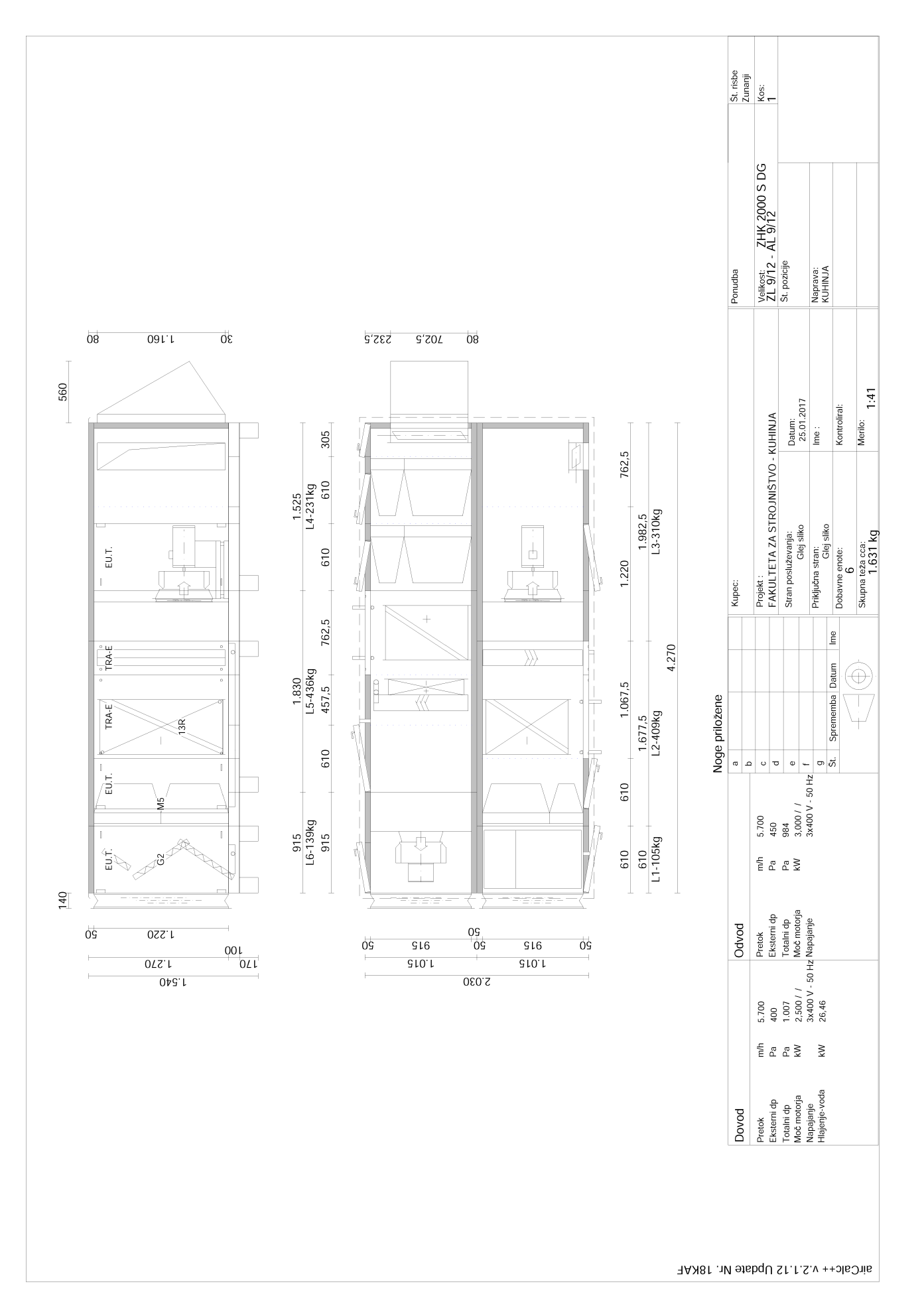 Kraj in datum:___________  				Žig in podpis ponudnika:UNIVERZA V LJUBLJANIFAKULTETA ZA STROJNIŠTVOAškerčeva 61000 LjubljanaNaročnik: UNIVERZA V LJUBLJANIFAKULTETA ZA STROJNIŠTVOAškerčeva 61000 LJUBLJANASLOVENIJAŠtevilka:     JN002162/2017-W01Datum: 23.03.2017Pozic.OpisKoličinaNeto znesek v EUR2ČISTILA2.002IZLIVNO KORITO – trokadero, dim: 520x530x560 mm
- kotni izliv fi 100 mm - vertikalno
- iz nerjavečega jekla1,004DOSTAVA4.001ENOETAŽNI VOZIČEK, dim: 800x690x930 mm
- nosilnost  100 kg
- v celoti izdelan iz nerjaveče pločevine 
- opremljen s kakovostnimi uležajenimi kolesi
- 2 kolesi z zavoro 
- guma na kolesih živilske kvalitete
- voziček opremljen z gumi odbojniki živilske   kvalitete
- police vozičkov z dvojno stisnjenimi robovi1,004.002HLADILNA OMARA, dim: 600x680x1900 mm
- volumen: 434/406 l
- temperaturno območje:  +1°C / +15°C 
- dinamično hlajenje
- avtomatski odmrzovalni sistem
- elektronska komandna plošča
- zunanje digitalno prikazovanje temperature
- število polic:  5
- prilagodljive police 
- vgrajena ključavnica
- samozapiralna vrata
- levo odpiranje
- možnost prestavitev tečajev vrat desno-levo
- zunanji material omare: jeklo belo
- hladilno sredstvo: R 600a
- priključna moč: 0,10 kW  1N 230 V
- poraba energije v 24 h: 0,708 kWh1,004.003ZAMRZOVALNA OMARA, dim: 600x680x1900 mm
- volumen: 382/348 l 
- temperaturno območje:  -14°C / -28°C 
- statično hlajenje 
- ročno odmrzovanje
- elektronska komandna plošča
- zunanje digitalno prikazovanje temperature
- število polic: 7
- število košaric: 3
- vgrajena ključavnica
- samozapiralna vrata
- levo odpiranje
- možnost prestavitev tečajev vrat desno-levo
- hladilno sredstvo: R 600a
- priključna moč: 0,12  kW  1N 230 V
- poraba energije v 24 h: 1,211 kWh 
- zunanji material omare: jeklo belo1,005HLADILNICE5.001MONTAŽNA HLAJENA KOMORA, dim: 3450x2320x2400 mm
- temperaturni režim od 0 do +2C
- paneli iz pocinkane barvane pločevine RAL 9010
- izolacija PU  debeline 80 mm
- paneli brez uporabe CFC
- vključeni PVC sanitarni profili (polkrožni zaključki) v notranjosti komore med steno in talno keramiko, steno in steno ter steno in stropom
- vsi stiki panelov zatesnjeni s tesnilno maso
- inox krilna vrata dim. 800/2000x80 z varnostnim odpiralom v komori
- ključavnica in tečaji vrat kovinski (JUMBO ali enakovredno) 
- brez talnih panelov, komora se postavi na gradbeno predizoliran pod obložen s keramiko 
- razsvetljava vključena v sklopu komore 
- digitalni krmilnik - prikazovalnik temperature ima možnost povezave za sistem HACCP
- kompresor oddaljen cca 10m1,005.002ODPRT REGAL, 4 POLICE, dim: 1200x540x1700 mm
- 4 po višini prestavljivih polic
- možnost razširitve sistema  regalov z dodatnimi regali in kotnimi ojačitvami 
- police izdelane z vzdolžnimi in prečnimi robovi z dvojnimi stisnjenimi robovi
- možnost naknadne vgradnje dodatnih polic
- 50 mm raster za nastavljanje polic po višini
- nosilnost posamezne police 150 kg/m dolžine
- stebrički regala v L izvedbi z dvojno stisnjenimi robovi1,005.003ODPRT REGAL, 4 POLICE, dim: 1000x540x1700 mm
- 4 po višini prestavljivih polic
- možnost razširitve sistema  regalov z dodatnimi regali in kotnimi ojačitvami 
- police izdelane z vzdolžnimi in prečnimi robovi z dvojnimi stisnjenimi robovi
- možnost naknadne vgradnje dodatnih polic
- 50 mm raster za nastavljanje polic po višini
- nosilnost posamezne police 150 kg/m dolžine
- stebrički regala v L izvedbi z dvojno stisnjenimi robovi1,005.004ODPRT REGAL, 4 POLICE, dim:1600x540x1700 mm
- 4 po višini prestavljivih polic
- možnost razširitve sistema  regalov z dodatnimi regali in kotnimi ojačitvami 
- police izdelane z vzdolžnimi in prečnimi robovi z dvojnimi stisnjenimi robovi
- možnost naknadne vgradnje dodatnih polic
- 50 mm raster za nastavljanje polic po višini
- nosilnost posamezne police 150 kg/m dolžine
- stebrički regala v L izvedbi z dvojno stisnjenimi robovi2,005.005MONTAŽNA ZAMRZOVALNA KOMORA, dim: 2320x1750x2400 mm
- temperaturni režim od -18 do -20 C
- paneli iz pocinkane barvane pločevine RAL 9010
- izolacija PU  debeline 120 mm
- paneli brez uporabe CFC
- vključeni PVC sanitarni profili (polkrožni zaključki) v notranjosti komore med steno in talno keramiko, steno in steno ter steno in stropom
- v sklopu komore talni paneli PU 140
- vsi stiki panelov zatesnjeni s tesnilno maso
- inox krilna vrata dim. 700/2000x80 z varnostnim odpiralom v komori
- ključavnica in tečaji vrat kovinski (JUMBO ali enakovredno)
- razsvetljava vključena v sklopu komore 
- digitalni krmilnik - prikazovalnik temeperature mora imeti možnost povezave za sistem HACCP
- kompresor oddaljen cca 10m1,005.006ODPRT REGAL, 4 POLICE, dim: 1400x540x2000 mm
- 4 po višini prestavljivih polic
- možnost razširitve sistema  regalov z dodatnimi regali in kotnimi ojačitvami 
- police izdelane z vzdolžnimi in prečnimi robovi z dvojnimi stisnjenimi robovi
- možnost naknadne vgradnje dodatnih polic
- 50 mm raster za nastavljanje polic po višini
- nosilnost posamezne police 150 kg/m dolžine
- stebrički regala v L izvedbi z dvojno stisnjenimi robovi2,006PRIROČNA SHRAMBA6.001ODPRT REGAL, 5 POLIC, dim: 1200x540x2000 mm
- 5 po višini prestavljivih  polic
- možnost razširitve sistema  regalov z dodatnimi regali in kotnimi ojačitvami 
- police izdelane z vzdolžnimi in prečnimi robovi z dvojnimi   stisnjenimi robovi
- možnost naknadne vgradnje dodatnih polic
- 50 mm raster za nastavljanje polic po višini
- nosilnost posamezne police 150 kg/m dolžine
- stebrički regala v L izvedbi z dvojno stisnjenimi robovi1,006.002ODPRT REGAL, 5 POLIC, dim: 1000x540x2000 mm
- 5 po višini prestavljivih  polic
- možnost razširitve sistema  regalov z dodatnimi regali in kotnimi ojačitvami 
- police izdelane z vzdolžnimi in prečnimi robovi z dvojnimi   stisnjenimi robovi
- možnost naknadne vgradnje dodatnih polic
- 50 mm raster za nastavljanje polic po višini
- nosilnost posamezne police 150 kg/m dolžine
- stebrički regala v L izvedbi z dvojno stisnjenimi robovi1,006.003ODPRT REGAL, 5 POLIC, dim: 900x540x2000 mm
- 5 po višini prestavljivih  polic
- možnost razširitve sistema  regalov z dodatnimi regali in kotnimi ojačitvami 
- police izdelane z vzdolžnimi in prečnimi robovi z dvojnimi   stisnjenimi robovi
- možnost naknadne vgradnje dodatnih polic
- 50 mm raster za nastavljanje polic po višini
- nosilnost posamezne police 150 kg/m dolžine
- stebrički regala v L izvedbi z dvojno stisnjenimi robovi1,007PRIPRAVA MESA7.001HLADILNA OMARA, dim: 600x680x1900 mm
- volumen: 434/406 l
- temperaturrno območje:  +1°C / +15°C 
- dinamično hlajenje
- avtomatski odmrzovalni sistem
- elektronska komandna plošča
- zunanje digitalno prikazovanje temperature
- število polic:  5
- prilagodljive police 
- vgrajena ključavnica
- samozapiralna vrata
- desno odpiranje
- možnost prestavitev tečajev vrat desno-levo
- zunanji material omare: jeklo belo
- hladilno sredstvo: R 600a
- priključna moč: 0,10 kW  1N 230 V
- poraba energije v 24 h: 0,708 kWh1,007.002HLADILNI PULT, dim: 1900x700x900 mm
- desno vgrajeno korito, dim. 400x500x250 mm
- korito podlepljena z zvočno izolacijo
- korito opremljeno s sifonom, grlom sifona in prelivno cevjo
- dinamično hlajenje
- 2 x vrata GN 1/1, z vodili
- predal nad kompresorjem
- temp. območje hlajenja: od 0 do +15°C
- hladilne komore izolirane z 50 mm ektrudiranim poliestirenom 
- hladilna vrata izolirana z ektrudiranim poliestirenom min. 40 mm
- hladilne komore izvedene tako, da se v njih vstavlja posode GN 1/1
- temperaturna nastavitev v komori elektronsko regulirana
- vgrajeni temperaturni regulatorji ki zagotavljajo vodno zaščito IPX 4
- regulatorji temperature omogočajo računalniški (HACCP) nadzor temperature
- preko regulatorja temperature nastavljeno avtomatsko odtaljevanje uparjalnikov
- v vrata integrirana kvalitetna magnetna tesnila, ročaji z integrirano ključavnico
- možnost menjave tesnil brez uporabe orodja
- varčno izparevanje odvedenega kondenzata
- priključna moč kompresorja: 0,371 kW
- priključna napetost: 230V AC
- stenska zaščita zadaj H=100 mm1,007.003INOX PREGRADNA STENA – BOČNA, dim: 700x3x450 mm2,007.004ZAPRTA VISEČA OMARICA Z DRSNIMI VRATI, dim: 1800x350x660 mm
- z vmesno prestavljivo polico
- spodnja in vmesna polica izdelana z 20 mm 
vzdolžnimi robovi in z dvojno stisnjenimi robovi
- vmesna polica nastavljiva po višini
- drsna vrata dvostenske izvedbe in uležajena na PVC koleščkih za neslišno in lahko drsenje vrat
- odbojniki v bočnih oblogah za neslišno zapiranje1,007.005STENSKI INOX UMIVALNIK ZA ROKE Z MEŠALNO BATERIJO
aktiviranje s kolenom, dim: 500x500x340 mm
- umivalnik in celotna površina okoli umivalnika izdelana po tehnologiji
globokega vleka1,008FINA PRIPRAVA8.001HLADILNI PULT, dim: 2100x700x900 mm
- desno vgrajeno korito, dim. 500x500x250 mm
- korito podlepljena z zvočno izolacijo
- korito opremljeno s sifonom, grlom sifona in prelivno cevjo
- dinamično hlajenje
- 2 x vrata GN 1/1, z vodili
- temp. območje hlajenja: od 0 do +15°C
- hladilne komore izolirane z 50 mm ektrudiranim poliestirenom 
- hladilnilna vrata izolirana z ektrudiranim poliestirenom min. 40 mm
- hladilne komore izvedene tako, da se v njih vstavlja posode GN 1/1
- temperaturna nastavitev v komori elektronsko regulirana
- vgrajeni temperaturni regulatorji ki zagotavljajo vodno zaščito IPX 4
- regulatorji temperature omogočajo računalniški (HACCP) nadzor temperature
- preko regulatorja temperature nastavljeno avtomatsko odtaljevanje uparjalnikov
- v vrata integrirana kvalitetna magnetna tesnila,  ročaji z integrirano ključavnico
- možnost menjave tesnil brez uporabe orodja
- varčno izparevanje odvedenega kondenzata
- priključna moč kompresorja: 0,371 kW
- priključna napetost: 230V AC
- stenska zaščita zadaj H=100 mm1,008.002DELOVNI PULT, dim: 1600x700x900 mm
- zaprt s 3 strani
- set 3 predalov desno
- popolnoma izvlečna vodila predala, mehko odpiranje in zapiranje
- s spodnjo in vmesno polico
- zavih zadaj (H=100 mm)1,008.003ZAPRTA VISEČA OMARICA Z DRSNIMI VRATI, dim: 1200x350x660 mm
- spodnja in vmesna polica izdelana z dvojno stisnjenimi robovi
- vmesna polica nastavljiva po višini
- drsna vrata dvostenske izvedbe in uležajena na PVC koleščkih za neslišno in lahko drsenje vrat
- odbojniki v bočnih oblogah za neslišno zapiranje3,009HLADNA PRIPRAVA9.001DELOVNI PULT, dim: 1400x700x900 mm
- s spodnjo polico in delno vmesno polico 
- stenska zaščita zadaj (H=100 mm)
- desno vgrajeno korito dim. 400x500x250 mm
- korito podlepljeno z zvočno izolacijo
- korito opremljeno s sifonom, grlom sifona in prelivno cevjo
- levo vgrajen predal GN 1/1-150, dim. 400x640x193 mm
- popolnoma izvlečna vodila predala, mehko odpiranje in zapiranje1,009.002ZAPRTA VISEČA OMARICA Z DRSNIMI VRATI, dim: 1400x350x660 mm
- spodnja in vmesna polica izdelana z 20 mm vzdolžnimi robovi in zdvojno stisnjenimi robovi
- vmesna polica nastavljiva po višini
- drsna vrata dvostenske izvedbe in uležajena na PVC koleščkih za neslišno in lahko drsenje vrat
- odbojniki v bočnih oblogah za neslišno zapiranje1,009.003DELOVNI PULT Z GRANITNO POVRŠINO, dim: 1400x700x900 mm
- s spodnjo in vmesno polico
- delovna površina granit, debeline min. 40 mm, vsi robovi polirani
- desno vgrajen set 3 predalov
- popolnoma izvlečna vodila predalov, mehko odpiranje in zapiranje
- vgrajena vtičnica 230V1,009.004HLADILNI PULT Z GRANITNO POVRŠINO, dim: 1400x700x900 mm
- delovna površina granit, debeline min. 40 mm, vsi robovi polirani
- vgrajena vtičnica 230 V
- dinamično hlajenje
- 2 x vrata GN 1/1, z vodili
- temp. območje hlajenja: od 0 do +15°C
- kompresor vgrajen desno
- hladilne komore izolirane z 50 mm ektrudiranim poliestirenom 
- hladilna vrata izolirane ektrudiranim poliestirenom min. 40 mm
- hladilne komore izvedene tako, da se v njih vstavlja posode GN 1/1
- temperaturna nastavitev v komori elektronsko regulirana
- vgrajeni temperaturni regulatorji ki zagotavljajo vodno zaščito IPX 4
- regulatorji temperature omogočajo računalniški (HACCP) nadzor temperature
- preko regulatorja temperature nastavljeno avtomatsko odtaljevanje uparjalnikov
- v vrata integrirana kvalitetna magnetna tesnila, ročaji z integrirano ključavnico
- možnost menjave tesnil brez uporabe orodja
- varčno izparevanje odvedenega kondenzata
- priključna moč kompresorja: 0,371 kW
- priključna napetost: 230V AC1,009.005POVIŠANA INOX POLICA, dim: 1400x500x600 mm1,009.006HITRI OHLAJEVALNIK IN ŠOK ZAMRZOVALNIK, dim: 640x700x530 mm
- kapaciteta 3x GN 1/1
- kapaciteta ohlajevanja: 10 kg od + 90 na +3 °C
- kapaciteta šok zamrzovanja: 5 kg od + 90 na -18 °C
- vbodna sonda
- znotraj in zunaj izdelana iz AISI 304 nerjavnega jekla
- izolacija iz brizganega polyuretana brez CFC
- vrata z magnetnim tesnilom.
- notranji zaobljeni robovi za lažje čiščenje (HACCAP)
- elektronska kontrolna plošča z digitalnim izpisom
- kondenzacijska enota z plinom R404A
Priključna moč: 0,9 kW 230 V - 50 hz1,0010TERMIČNA OBDELAVA10.001PLINSKI ŠTEDILNIK, 2 odprta gorilnika, dim: 400x700x900 mm
moč gorilnikov: 1x3,5 kW, 1x5,5 kW
- regulacija gorilnikov brezstopenjska
- ob glavnem gorilniku prižigalni  plamenček opremljen s termoelementom
- rešetke gorilnikov iz sive litine, v spodnjem delu zračne reže za dovod sekundarnega zraka
- gorilniki korozijsko zaščiteni z emajlom
- odstranitev plinskih gorilnikov in pladnjev brez uporabe orodja
- gumbi na stikalni plošči umeščeni v zaščitnih posteljicah, ki preprečujejo mehanske poškodbe in zatekanje,
- izvedeno s sistemom za spajanje elementov ki onemogoča zatekanje,
- izvedba spoja na način da se iz bloka odstrani posamezen aparat brez demontaže sosednjih aparatov,
- aparat narejen tako da omogoča pritrditev zaključnih letev
- priključna moč: 9,0 kW
- poraba plina: 0,71 kg/h (U.N.P.), 0,95 m3/h (zem. plin)
- priključek plina: R 3/4"
- kot npr. tip PS-T27/P ali enakovredno oz. boljše1,0010.002PLINSKI ŠTEDILNIK Z ELEKTRIČNO PEČICO, 4 odprti gorilniki
1 električna pečica za GN 1 ½, dim: 800x700x900 mm
- dim. pečice: 540x530x300 mm
- moč gorilnikov: 2x3,5 kW, 1x5,5 kW, 1x7,0 kW
- najmočnejši gorilnik mora imeti zunanji in notranji plamen
- regulacija gorilnikov brezstopenjska
- ob glavnem gorilniku prižigalni  plamenček opremljen s termoelementom
- konstrukcija mora omogočati vse možne  kombinacije vgradenj gorilnikov (spredaj,zadaj,levo,desno)
- rešetke gorilnikov iz sive litine, v spodnjem delu zračne reže za dovod sekundarnega zraka
- gorilniki korozijsko zaščiteni z emajlom
- odstranitev plinskih gorilnikov in pladnjev brez uporabe orodja
- iz pečice se morajo brez uporabe orodja odstraniti vodila pladnjev in dno notranjega dela pečice
- pri servisnem posegu se morajo grelniki zamenjati brez odstranjevanja stikalne plošče
- vrata pečice tesnjena z labirintnim tesnenjem
- pečica opremljena z 1 pladnjem iz nerjavne pločevine in rešetko 
- gumbi na stikalni plošči umeščeni v zaščitnih posteljicah, ki preprečujejo
mehanske poškodbe in zatekanje,1,00- izvedeno s sistemom za spajanje elementov, ki onemogoča zatekanje,
- izvedba spoja na način, da se iz bloka odstrani posamezen aparat 
brez demontaže sosednjih aparatov,
- aparat narejen tako da omogoča pritrditev zaključnih letev
- moč električne peči: 4,5 kW 
- priključna moč plina: 19,5 kW
- priključna moč elektrike: 4,5 kW
- poraba plina: 1,54 kg/h (U.N.P.), 2,06 m3/h (zem. plin)
- priključek plina: R 3/4"   
- priključna napetost: 400V 2N AC
- kot npr. tip KS-T47/1 ali enakovredno oz. boljše10.003BLOK MIZA S PREDALOM, dim: 400x700x900 mm
- vgrajena teleskopska vodila predala
- izvedeno s sistemom za spajanje elementov, ki onemogoča zatekanje
- izvedba spoja na način da se iz bloka odstrani posamezen aparat 
  brez demontaže sosednjih aparatov,
- aparat narejen tako da omogoča pritrditev zaključnih letev
- kot npr. BM-T47/PR ali enakovredno oz. boljše2,0010.004PLINSKA KUHINJSKA PREKUCNA PONEV 60 L, ponev izdelana iz nerjavnega jekla, dim: 800x700x900 mm
- dim. ponve: 710x430x235 mm
- posoda narejena z zaokrožitvami zaradi lažjega čiščenja
- gorilniki pod dnom posode izvedeni v gastro 
izvedbi in enakomerno segrevajo celotno površino dna posode
- regulacija termperature s termostatsko plinsko pipo
- dovod vode v posodo izveden z ventilom na sprednji strani aparata
- gumbi na stikalni plošči umeščeni v zaščitnih posteljicah, ki preprečujejo
  mehanske poškodbe in zatekanje,
- izvedeno s sistemom za spajanje elementov, ki onemogoča zatekanje,
- izvedba spoja na način da se iz bloka odstrani posamezen aparat 
  brez demontaže sosednjih aparatov,
- aparat narejen tako da omogoča pritrditev zaključnih letev
priključna moč: 10,5 kW
poraba plina: 0,74 kg/h (U.N.P.),  1,10 m3/h (zem. plin)
priključek plina: R 3/4"
kot npr. PKP-T7/60 ali enakovredno oz. boljše1,0010.005ELEKTRIČNI KOTEL ZA KUHANJE 80 L z okroglo posodo
dim: 800x700x900 mm
- dim. posode:  fi 500x470 mm
- indirektno gretje
- dno posode iz narejeno iz plemenitega jekla AiSi 316Ti z naklonom proti izpustu
- posoda narejena z zaokrožitvami zaradi lažjega čiščenja
- delovna površina narejena s poglobitvijo  in izpustom s cevjo, ki odvaja  polite tekočine v pred aparat vgrajene talne rešetke 
- kotel opremljen z napravo za omejevanje tlaka, ki skrbi za pravilno   delovanje pri nadtlaku in podtlaku parnega dela posode
- na napravi za omejevanje tlaka vgrajen manometer z oznako najvišje
  dovoljenega tlaka 0,5 bar
- na stikalni plošči vgrajen krmilni gumb stikala s termostatom, ki s pomočjo
- v aparatu vgrajenih krmilnih  komponent zagotavlja pravilno segrevanje
- možnost močnega in blagega vretja vsebine v posodi (tiho vretje)
- na delovni površini vgrajena mešalna baterija za dotok vode v posodo1,00- na sprednji strani aparata vgrajen ventil za nivo vode v parnem delu posode  za izpust vsebine iz posode vgrajen izpustni ventil s koničnim tesnenjem
- pokrov kotla uravnotežen, tako da samostojno stoji v vseh pozicijah odpiranja
- gumbi na stikalni plošči umeščeni v zaščitnih posteljicah, ki preprečujejo
  mehanske poškodbe in zatekanje,
- izvedeno s sistemom za spajanje elementov, ki onemogoča zatekanje,
- izvedba spoja na način da se iz bloka odstrani posamezen aparat 
  brez demontaže sosednjih aparatov,
- aparat narejen tako da omogoča pritrditev zaključnih letev
priključna moč: 14,1 kW
priključna napetost: 400V 3N AC
kot npr. EK-T7/80-O ali enakovredno oz. boljše10.006ELEKTRIČNA FRITEZA, 2 bazena: 2 x 13-15 l (olja), dim: 800x700x900 mm
- električni grelniki narejeni iz visoko legiranega nerjavnega jekla 
- v električni tokokrog vgrajena termična varovalka, ki pri prekomerni temperaturi olja delovanje aparata izključi
- grelniki se pri čiščenju povsem umaknejo iz bazena
- vgrajeno končno stikalo, ki v primeru dviga grelnikov iz bazena le-te izključi
- grelniki dimenzionirani tako, da je površina obremenitev takšna, da ne prihaja do  mikrozažiganja olja
- zaradi varnejšega delovanja in lažjega servisiranja sta stikalo in termostat na stikalni plošči ločeno pritrjena 
- dno bazena narejeno z zaokroženimi robovi in nagibom proti izpustu
- bazen ima pod grelniki hladno cono v katero padajo ostanki hranein tako ne škodujejo oz. ne zmanjšujejo obstojnost olja
- friteza opremljena z dvema košarama iz 
kromirane jeklene žice s pokrovi
- gumbi na stikalni plošči umeščeni v zaščitnih posteljicah,ki preprečujejo
mehanske poškodbe in zatekanje,
- izvedeno s sistemom za spajanje elementov, ki onemogoča zatekanje, - izvedba spoja na način da se iz bloka odstrani posamezen aparat 
brez demontaže sosednjih aparatov,
- aparat narejen tako da omogoča pritrditev zaključnih letev
priključna moč: 22,2 kW
priključna napetost: 400V 3N AC
kot npr. EF-T7/28 ali enakovredno oz. boljše1,0010.007PLINSKA ŽAR PLOŠČA, dim. 800x700x900 
ravna - trdi krom
- termostatsko krmiljenje v temperaturnem območju 125-300?C
- krmilni gumb na zgornji stikalni plošči
- krmiljenje ločeno na dve polovici plošče
- temperaturo delovne površine regulira termostatska plinska pipa
- vgrajeni plinski gorilniki z naravnim vlekom 
- vgrajen predal za maščobo z omejilnikom pomika
- gumbi na stikalni plošči umeščeni v zaščitnih posteljicah,ki preprečujejo
mehanske poškodbe in zatekanje
- izvedeno s sistemom za spajanje elementov, ki onemogoča zatekanje
- izvedba spoja na način da se iz bloka odstrani posamezen aparat 
brez demontaže sosednjih aparatov,
- aparat narejen tako da omogoča pritrditev zaključnih letev 
priključna moč: 13,0 kW 
poraba plina: 1,03 kg/h (U.N.P.); 1,38 m3/h (zem.plin) 
priključek plina: R 3/4"
kot npr. PZ-T87/P-K ali enakovredno oz. boljše1,0010.008BLOK MIZA S PREDALOM IN POVIŠANO MEŠALNO BATERIJO
dim: 400x700x900 mm
- vgrajena teleskopska vodila predala
- izvedeno s sistemom za spajanje elementov, ki onemogoča zatekanje
- izvedba spoja na način da se iz bloka odstrani posamezen aparat 
  brez demontaže sosednjih aparatov,
- aparat narejen tako da omogoča pritrditev zaključnih letev
kot npr. BM-T47/PRB ali enakovredno1,0010.009ELEKTRO PARNO KONVEKCIJSKI APARAT , Dim.: 875x792x1058 mm
- Kapaciteta: 11x  GN 1/1
- 399 programov z do 20 koraki
- easyToUCH zaslon na dotik z video funkcijo pomoči
- Zaprt sistem - ACS+, ki preprečuje uhajanje pare v prostor in s tem omogoča prihranek pri porabi energije in boljše rezultate kuhanja, v treh 
načinih: 
- para 30°C do 130°C, 
- kombinirano kuhanje od 30°C do 250°C z avtomatskim prilagajanjem vlage, 
- konvekcija od 30° do 250°C
- Crisp&Tasty - sušenje v petih stopnjah
- BakePro - pet nivojev  pečenja 
- HumidityPro - pet stopenj vlaženja
- Pet nastavitev hitrosti ventilatorja
- Ventilator s samodejnim delovanjem v obeh smereh
- Kuhanje pri nizkih temperaturah 
- Delta-T kuhanje, kuhanje s konstantno razliko med temperaturo jedra in temperaturo kuhalnega prostora
- Sistem za avtomatično čiščenje, z različnimi programi, hitrim, standardnim in ekonomičnim programom, čiščenje s tekočimi sredstvi
- ecoCooking program za varčevanje z energijo
- Press&Go - delovanje z enim pritiskom 
- Vgrajen generator sveže pare - bojler
- Več točkovni senzor za merjenje temperature jedra - USB in Ethernet priključki
- USB reža na sprednji strani aparata
- Priključna moč: 19,5kW 3N-400V 50/60Hz1,0010.009.1PLINSKO PARNO KONVEKCIJSKI APARAT, Dim.: 875x792x786 mm
- Kapaciteta: 7x  GN 1/1
- 399 programov z do 20 koraki
- easyToUCH zaslon na dotik z video funkcijo pomoči
- Zaprt sistem - ACS+, ki preprečuje uhajanje pare v prostor in s tem omogoča prihranek pri porabi energije in boljše rezultate kuhanja, v treh načinih: 
- para 30°C do 130°C, 
- kombinirano kuhanje od 30°C do 250°C z avtomatskim prilagajanjem vlage, 
- konvekcija od 30° do 250°C
- Crisp&Tasty - sušenje v petih stopnjah
- BakePro - pet nivojev  pečenja 
- HumidityPro - pet stopenj vlaženja
- Pet nastavitev hitrosti ventilatorja
- Ventilator s samodejnim delovanjem v obeh smereh
- Kuhanje pri nizkih temperaturah 
- Delta-T kuhanje, kuhanje s konstantno razliko med temperaturo jedra in temperaturo kuhalnega prostora
- Sistem za avtomatično čiščenje, z različnimi programi, hitrim, standardnim in ekonomičnim programom, čiščenje s tekočimi sredstvi
- ecoCooking program za varčevanje z energijo
- Press&Go - delovanje z enim pritiskom 
- Vgrajen generator sveže pare - bojler - Več točkovni senzor za merjenje temperature jedra 
- USB in Ethernet priključki
- USB reža na sprednji strani aparata
Priključna moč: 0,6kW 1N-230V 50/60Hz
Priključna moč plina: 11kWELEKTRO PARNO KONVEKCIJSKI APARAT                Dim.: 875x792x786 mm- Kapaciteta: 7x  GN 1/1- 399 programov z do 20 koraki- easyToUCH zaslon na dotik z video funkcijo pomoči- Zaprt sistem - ACS+, ki preprečuje uhajanje pare v prostor in s tem omogoča prihranek pri porabi energije in boljše rezultate kuhanja, v treh načinih kuhanja: - para  do , - kombinirano kuhanje od  do  z avtomatskim prilagajanjem vlage, - konvekcija od 30° do - Crisp&Tasty – sušenje v petih stopnjah- BakePro – pet nivojev  pečenja - HumidityPro – pet stopenj vlaženja- Pet nastavitev hitrosti ventilatorja- Ventilator s samodejnim delovanjem v obeh smereh- Kuhanje pri nizkih temperaturah - Delta-T kuhanje, kuhanje s konstantno razliko med temperaturo jedra in temperaturo kuhalnega prostora- Sistem za avtomatično čiščenje, z različnimi programi, hitrim, standardnim in ekonomičnim programom- ecoCooking program za varčevanje z energijo- Press&Go – delovanje z enim pritiskom - Vgrajen generator sveže pare- Več točkovni senzor za merjenje temperature jedra - USB in Ethernet priključkiUSB reža na sprednji stani aparataPriključna moč: 11kW 3N-400V 50/60Hz1,001,0010.009.2MONTAŽNI SET (aparata naložena eden na drugem)
1 x ELEKTRO PARNO KONVEKCIJSKI APARAT
1x PLINSKI PARNO KONVEKCIJSKI APARATMONTAŽNI SET (aparata naložena eden na drugem)                               2x ELEKTRO PARNO KONVEKCIJSKI APARAT1,001,0010.010MEHČALEC VODE, dim: 184x184x553 mm 
- preprečuje nastajanje vodnega kamna  
- zagotavlja konstantno kvaliteto vode
- maksimalni delovni tlak 8,6 bar
- delovna temperatura od 4°C do 30°C
- osnovni pretok 100 l/h
- 0% glava s konstantnim by-passom1,0010.011DELOVNI PULT 
500x900x900 mm
- prostor za mehčalec vode
- z vodili za GN 1/1 posode1,0010.012STROPNI PAROLOV – SEGMENTIRAN, dim: 4900x1800x450 mm
- s filtri, lovilci maščobe in izpustom
- z razsvetljavo
- brez odvoda in ventilatorja
- v celoti izdelano iz nerjaveče pločevine AiSi 304
- montaža se izvede s pritrjevali iz nerjaveče pločevine
- stopnja zaščite svetilk IP65
- vsi stiki varjeni in fino brušeni
- vgrajeni odbojni ognja varni filtri
- pranje filtrov v pomivalnem stroju
- konstrukcija filtra omogoča visoko stopnjo izločanja maščobe ter dobro samočistilnost filtra1,0011POMIVANJE KUHINJSKE POSODE11.001IZLIVNO KORITO – trokadero, dim: 520x530x560 mm
- kotni izliv fi 100 mm - vertikalni
- iz nerjavečega jekla1,0011.002DVODELNO POMIVALNO KORITO 
dim. 1700x700x850 mm
- dve posodi 
- dim. posode: 500x600x300 mm
- korita podlepljena z zvočno izolacijo
- korita opremljeno s sifonom, grlom sifona in prelivno cevjo
- s spodnjo polico
- stenska zaščita zadaj, h= 100 mm1,0011.003ODPRT INOX REGAL, 5 POLIC, dim: 1400x540x2000 mm
- 5 po višini prestavljivih  polic
- možnost razširitve sistema  regalov z dodatnimi regali in kotnimi ojačitvami 
- police izdelane z vzdolžnimi in prečnimi robovi z dvojnimi   stisnjenimi robovi
- možnost naknadne vgradnje dodatnih polic
- 50 mm raster za nastavljanje polic po višini
- nosilnost posamezne police 150 kg/m dolžine
- stebrički regala v L izvedbi z dvojno stisnjenimi robovi1,0012IZDAJA HRANE12.001ELEMENT ZA PLADNJE, PRIBOR IN KRUH brez GN posod,
dim: 600x700x1580 mm
v dveh etažah: 3 x GN 1/3-150 +1 x GN 1/1-1502,0012.001.1GN POSODA BREZ ROČAJEV,dim: 325x530x150 mm2,0012.001.2GN POSODA BREZ ROČAJEV,dim: 325x176x150 mm6,0012.002PULT ZAPRT S TREH STRANI,2400x700x900 mm
- s spodno polico
- prilagojen za montažo drsne police1,0012.003TOPLOVODNA KOPEL Z OGREVANO OMARICO IN NADGRADNJO (1 POLICA), dim: 1400x750x1285 mm
- polica iz nerjavnega jekla z grelniki, LED razsvetljavo in stekleno higiensko zaščito
- kapaciteta bazena: 4 x GN 1/1-200
- brez GN posod
- vgrajeni kontrolniki temperature ki omogočajo računalniški (HACCP) nadzor temperature 
- površina in posoda bazena narejena iz enega kosa nerjavne pločevine debeline najmanj 1,5 mm
- konstrukcija bazena omogoča uporabo GN 1/1 posod
- izvedba bazena po higienskem standardu H2
- bazen izoliran s kameno volno 20 mm
- za ogrevanje vode v bazenu vgrajeni samolepilni grelci moči 1000 W na eno GN posodo
- spodnji ogrevalni del zaprt s krilnimi vrati
- spodnja polica v izvedbi z notranjim hrbtiščem
- IPX 4 vodna zaščita stikal
- polnjenje s stikalom
priključna moč: 7,1 kW
priključna napetost: 400V 3N AC2,0012.004PULT ZAPRT S TREH STRANI, dim: 750x750x900 mm
- s spodnjo in vmesno polico
- vmesna polica nastavljiva po višini1,0012.005HLADILNI PULT Z NADGRADNJO (1 POLICA), dim. 1100x750x1285 mm 
- steklena polica s stekleno higiensko zaščito
- dinamično hlajenje, 1 x vrata GN 1/1 
- dim. hladilnega bazena: 955x510x150 mm
- temp. območje hlajenja: od 0 do +8 °C 
- hladilne komore izoliranje z 50 mm ektrudiranim poliestirenom hladilnilh vrat min. 50 mm
- hladilne komore izvedene tako, da se v njih vstavlja posode GN 1/1
- temperaturna nastavitev v komori elektronsko regulirana
- vgrajeni temperaturni regulatorji ki zagotavljajo vodno zaščito IPX 4
- regulatorji temperature omogočajo računalniški (HACCP) nadzor temperature
- preko regulatorja temperature nastavljeno avtomatsko odtaljevanje uparjalnikov
- v vrata integrirana kvalitetna magnetna tesnila, ročaji z integrirano ključavnico
- možnost menjave tesnil brez uporabe orodja
- varčno izparevanje odvedenega kondenzata
- površina bazena in posoda bazena narejena iz enega kosa iz nerjavne pločevine 1,5 mm
- konstrukcija bazena omogoča uporabo GN posod
- bazen z zakrožitvami izdelan po higienskem standardu H2
- priključna moč: 0,39 kW 
- priključna napetost: 230V AC1,0012.006HLADILNI PULT Z VITRINO, dim: 1100x750x1850 mm
- dinamično hlajenje v pultu, 1 x vrata GN 1/1 
- dim. hladilnega bazena: 955x510x100 mm
- dim. vitrine: 1090x640x950 mm
- statično hlajenje vitrine, zaprta s termopan stekli, z razsvetljavo
- temp. območje hlajenja: od 0 do +8 °C 
- temp. območje hlajenja vitirne: od +6°C do +15°C
- hladilne komore izolirane z 50 mm ektrudiranim poliestirenom 
- hladilna vrata izolirane min. 50 mm ektrudiranim poliestirenom 
- hladilne komore izvedene tako, da se v njih vstavlja posode GN 1/1
- temperaturna nastavitev v komori elektronsko regulirana
- vgrajeni temperaturni regulatorji ki zagotavljajo vodno zaščito IPX 4
- regulatorji temperature omogočajo računalniški (HACCP) nadzor temperature
- preko regulatorja temperature nastavljeno avtomatsko odtaljevanje uparjalnikov
- v vrata integrirana kvalitetna magnetna tesnila,  ročaji z integrirano ključavnico
- možnost menjave tesnil brez uporabe orodja
- priklop hladilnega sistema vitrine na kompresorsko enoto pulta
- uparjalnik vitrine opremljen z grelnikom za hitrejše odtajevanje- varčno izparevanje odvedenega kondenzata
- površina bazena in posoda bazena narejena iz enega kosa iz nerjavne pločevine 1,5 mm
- konstrukcija bazena omogoča uporabo GN posod
- bazen z zakrožitvami izdelan po higienskem standardu H2
priključna moč: 0,705 kW
priključna napetost: 230V 1N1,0012.007HLAJEN PULT, 1400x750x900 mm
- dinamično hlajenje, 2x vrata GN 1/1
- kompresor desno
- predal nad kompresorjem
- temp. območje: 0 do +8°C
- hladilne komore izoliranje z 50 mm ektrudiranim poliestirenom hladilnilh vrat min. 50 mm
- hladilne komore izvedene tako, da se v njih vstavlja posode GN 1/1
- temperaturna nastavitev v komori elektronsko regulirana
- vgrajeni temperaturni regulatorji ki zagotavljajo vodno zaščito IPX 4
- regulatorji temperature omogočajo računalniški 
(HACCP) nadzor temperature
- preko regulatorja temperature nastavljeno avtomatsko odtaljevanje uparjalnikov
- v vrata integrirana kvalitetna magnetna tesnila, ročaji z integrirano ključavnico
- možnost menjave tesnil brez uporabe orodja
- varčno izparevanje odvedenega kondenzata
priključna moč: 0,43 kW 
priključna napetost: 230V 1N1,0012.008PULT, 875x750x900 mm
- na površini prostor za espresso aparat
- predal za odpadno kavo
- spodaj zaprto z dvojnimi krilnimi vrati1,0012.011DRSNA POLICA S TREMI CEVMI, L= 8930 mm
- iz nerjavečih okroglih cevi debeline najmanj  28/25x1,5 mm1,0012.012NOSILEC DRSNE POLICE
- iz nerjaveče pločevine debeline najmanj 1,5 mm16,0012.013PREKRIV REGULACIJSKIH NOGIC,  dim: 8930x20x150 mm1,0013POMIVANJE BELE POSODE13.001DESERVIRNI VOZIČEK, dim: 845x605x1520 mm
- z rešetkastimi policami
- 11 etaž
- opremljen s kakovostnimi uležajenimi kolesi
- 2 kolesi z zavoro 
- guma na kolesih živilske kvalitete
- voziček opremljen z gumi odbojniki živilske kvalitete3,0013.002DELOVNA MIZA, dim: 1450x700x850 mm
- brez spodnje police
- zavih zadaj kot pri vhodni mizi za pomivalni stroj
- noge korita iz nerjavnih kvadratnih cevi 40x40 mm opremljene s kakovostnimi PVC regulacijskimi nogicami v barvi pločevine1,0013.003DESNA LEVA VHODNA MIZA ZA POMIVALNI STROJ, dim:800x700x850 mm
- eno korito dim.: 500x400x250 mm
- korita podlepljena z zvočno izolacijo
- korito opremljeno s sifonom, grlom sifona in prelivno cevjo
- noge korita iz nerjavnih kvadratnih cevi 40x40, opremljene s kakovostnimi PVC regulacijskimi nogicami v barvi pločevine
- stenska zaščita zadaj1,0013.004PRETOČNI STROJ ZA POMIVANJE POSODE, povratno zajemanje toplote v
integrirani napi in odtoku, dim: 735x750x2435 mm
kapaciteta košar/h:
- za belo posodo: 44/32/22/72
- za kozarce in belo posodo: 40/32/28/72
- za kozarce: 22/32/48/77
- za jedilni pribor: 11/21
- svetla vstavna višina: 560 mm
- velikost košare: 500x500 mm, 540x500mm, 600x500 mm
- črpalka za pomivalno sredstvo s sesalno palico
- črpalka za izpiralno sredstvo s sesalno palico
- črpalka za odvod vode
- črpalka za dvig pritiska izpiranja
- ECO programi
osnovna oprema:
1x PVC košara za pladnje 2 strani odprti 
1x košara za krožnike 8 delna 
1x PVC vložek za pribor 7 delni
- Filtracija pomivalne vode: pokrov tanka, valjčno sito, sito na sesalni odprtini črpalke z varnostnim sistemom in Mediamat
- Tipalo za motnost pomivalne vode
- Prikaz izpraznjenosti posode s pomivalnim in izpiralnim sredstvom
- Barvno kodirano upravljanje z enim gumbom s prikazom napredovanja
- Program za osnovno čiščenje posode in pribora ter razškrobljevanje- Posebni program Silence
- Vodeni program samočiščenja stroja
- Program za odstranjevanje vodnega kamna
- Časovno voden avtomatski vklop  in izklop stroja
- Zvokovno sporočanje dogodkov
- Prikaz blokiranih pomivalnih polj
- Prikaz vzdrževalnih intervalov
- Upravljalni nivo za šefa kuhinje in nivo za serviserja zaščiten s PIN kodo
- Integrirani dnevnik higiene in delovanja
- Animirana navodila za uporabo in nasveti za pomivanje v slovenskem jeziku
- Večfazno delovanje
- Zaščita zadnjega dela stroja z RF ploščo   IPX 5
- priključna moč: 9,1/13,2/14,7 kW 
- bojler: 10,8 kW
- priključna napetost: 400V 3N AC1,0013.005DESNA IZHODNA MIZA Z VODILI ZA KOŠARE ZA POMIVALNI STROJ 
dim: 1205x700x850 mm1,0013.006AVTOMATSKI MEHČALEC VODE, dim: 260x505x680 mm
- zmogljivost pretoka pri vstopnem tlaku min.1,5 do 2 bara
- pretok vode min. 20 l/min
- trajanje regeneracije: min. 10 minut
- avtomatsko volumetrijsko krmiljena regeneracija
- patrona iz steklenih vlaken
- posoda za sol in pokrov iz umetne mase
- priklop na električno omrežje ni potreben1,0013.007INOX PREGRADNA STENA – BOČNA, dim: 700x3x450 mm1,0013.009INOX VOZIČEK ZA ODPADKE, fi 380x605 mm
- kapaciteta:  min 50 lt.
- ročni dvig pokrova
- na 4 kolesih1,0013.010STENSKI INOX UMIVALNIK ZA ROKE Z MEŠALNO BATERIJO
dim: 400x400x250 mm
- aktiviranje s kolenom
- umivalnik in celotna površina okoli umivalnika izdelana po tehnologiji globokega vleka1,0014TRANSPORT IN MONTAŽA14.001STROŠKI  DOSTAVE IN MONTAŽE OPREME NA PRIPRAVLJENE PRIKLJUČKE1,0015SPLOŠNE ZAHTEVESPLOŠNE ZAHTEVE OPREME
Vsi elementi so izdelani iz materialov, ki so primerni za uporabo v profesionalnih kuhinjah ter hkrati ustrezajo  zakonu o zdravstveni ustreznosti živil in izdelkov in snovi ki prihajajo v stik z živili. 

Vsi deli nevtralne opreme so izdelani iz nerjavne pločevine AiSi 304 (CrNi 18/10) . 
Površine s stensko zaščito imajo stenski zavih visok 100 mm in debelino zaviha 15 mm. Vsi vzdolžni robovi površine so zaobljeni z radiem r=
8 mm. Površine imajo na spodnjem vzdolžnem delu odkapne robove, ki preprečujejo neposredno zatekanje tekočin po spodnjem delu 
elementov.
Predali opremljeni z nerjavnimi teleskopskimi vodilil. Nosilnost predalov je 60 kg.
Vsi robovi polic, oblog so izvedeni z dvojnimi stisnjenimi robovi, tako da ni ostrih robov.  
Vmesne police nevtralnih pultov nastavljive po višini.
Drsna vrata so dvostenske izvedbe in uležajena na PVC koleščkih, ki zagotavljajo neslišno in lahko drsenje vrat. Montaža in demontaža drsnih 
vrat je enostavna. Odbojniki v bočnih oblogah omogočajo neslišno zapiranje. Krilna vrata so dvostenske izvedbe in  vpeta v tečaje s teflonsko 
pušo. Vsa korita so podlepljena z zvočno izolacijo.  
Vsako korito opremljeno 
s prelivno cevjo, sifonom in grlom sifona. Noge pomivalnih korit iz 
nerjavnih kvadratnih cevi 40x40. Noge korit opremljene s kakovostnimi 
PVC regulacijskimi nogicami v barvi pločevine.

Regali v celoti izdelani iz nerjavne pločevine. 
Možnost razširitve sistema regalov z dodatnimi regali in kotnimi ojačitvami. Police izdelane z vzdolžnimi in prečnimi robovi z dvojnimi 
stisnjenimi robovi tako da ni ostrih robov. 
Nosilnost posamezne police police 150 kg/m dolžine. Možnost naknadne vgradnje dodatnih polic.  Enostavna montaža z nerjavnimi vijaki in 
kotnimi oporami, 50 mm raster za nastavljanje polic po višini. Stabilnost in vodoravnost regalov zagotavljajo kvalitetne regulacijske nogice  z 
vijačnico M10. Stebrički regala v L izvedbi z dvojno stisnjenimi robovi.
Spodnje in vmesne police visečih omaric izdelane z 20 mm vzdolžnimi robovi in z dvojnimi stisnjenimi robovi, tako da ni ostrih robov. 
Vmesne police nastavljive po višini. Drsna vrata omaric so dvostenske izvedbe, uležajena na PVC koleščkih, ki zagotavljajo neslišno in lahko 
drsenje vrat. Odbojniki v bočnih oblogah omogočajo neslišno zapiranje. Omarice opremljene z nosilci, ki se jih pritrdi na steno. Vozički v celoti izdelani iz nerjavne pločevine in  opremljeni s kakovostnimi uležajenimi kolesi. 
Guma na kolesih je živilske kvalitete in ne pušča sledi. Vsi vozički opremljeni z gumi odbojniki živilske kvalitete. Police vozičkov z dvojno 
stisnjenimi robovi tako da ni ostrih robov.
Posode bazen vozičkov in vozičkov za moko so v celoti izdelani po 
higijenskem standardu H2 z zaokroženimi robovi.
Vsi uporabniku dosegljivi in vidni deli termične opreme so  izdelani iz 
nerjavne pločevine AiSi 304 (CrNi 18/10). Termični elementi so narejeni tako, da so lahko medsebojno spojeni s spojem "od-do" oziroma na stik, ki onemogoča zatekanje politih tekočin. 
Na prehodih iz ene delovne površine na drugo ni mehanskih ovir. Izvedba spoja je  narejena na način, da se iz termičnega bloka odstrani 
posamezen aparat brez potrebne demontaže sosednjih aparatov. Aparati so narejeni tako, da omogočajo pritrditev zaključnih letev. Delovne 
površine so narejene iz nerjavne pločevine debeline najmanj 2 mm. Zadnji del površine je izveden z zavihom ki omogoča namestitev U profila za prekritje spoja z drugimi aparati.
Stikalne plošče so narejene tako, da so gumbi in oznake za upravljanje nagnjene proti uporabniku in  mu tako zagotavljajo dobro vidno polje. 
Gumbi za upravljanje nameščeni v zaščitnih posteljicah in tako zaščiteni  pred mehanskimi poškodbami. Stikalna plošča izvedena tako, da 
se lahko stikala pri električnih  aparatih zamenjajo posamezno in brez odstranjevanja stikalne plošče.
Ohišje aparatov je narejeno tako, da je možno na vse v spodnjem delu odprte aparate tudi  naknadno na objektu  namestiti krilna vrata.SKUPAJ NETO ZNESEK V EUR* _________Znesek se vpiše v OBR-Ponudba                                PRILOGA 1 K OBRAZCU »PONUDBA« 
Ponudnik mora priložiti  izjavo da je kompletna oprema ki prihaja v stik 
z živili iz pločevine AiSi 304, ki je zahtevana po sistemu HACCP 
ter obvezna priloga ustrezna dokazila o sestavi ter izvoru materiala ter poročilo o preskušanju vzorcev materiala z oceno varnosti in skladnosti z določili Pravilnika o materialih in izdelkih namenjenih za stik z živili pristojnega instituta za varovanje zdravja Republike Slovenije.

Ponudnik mora predložiti tehnično dokumentacijo za vse ponujene izdelke. 
Iz tehnične dokumentacije morajo biti razvidne karakteristike le-teh, 
ki se morajo ujemati s karakteristikami navedenimi v specifikaciji naročnika. Vse pozicije morajo biti označene.UNIVERZA V LJUBLJANIFAKULTETA ZA STROJNIŠTVOProf. dr. Branko Širok, dekan